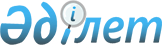 Об утверждении программы по управлению коммунальными отходами по городу АркалыкуРешение маслихата города Аркалыка Костанайской области от 29 февраля 2024 года № 88
      В соответствии с подпунктом 1 пункта 3 статьи 365 Экологического кодекса Республики Казахстана, подпунктом 15) пункта 1 статьи 6 Закона Республики Казахстан "О местном государственном управлении и самоуправлении в Республике Казахстан" и приказом и.о. Министра экологии, геологии и природных ресурсов Республики Казахстан от 9 августа 2021 года № 318 "Об утверждении Правил разработки программы управления отходами" (зарегистрирован в Реестре государственной регистрации нормативных правовых актов за № 23917), Аркалыкский городской маслихат РЕШИЛ:
      1. Утвердить программу по управлению коммунальными отходами по городу Аркалыку на 2024-2028 годы, согласно приложению к настоящему решению.
      2. Настоящее решение вводится в действие по истечении десяти календарных дней после дня его первого официального опубликования. Программа по управлению коммунальными отходами по городу Аркалыку на 2024-2028 годы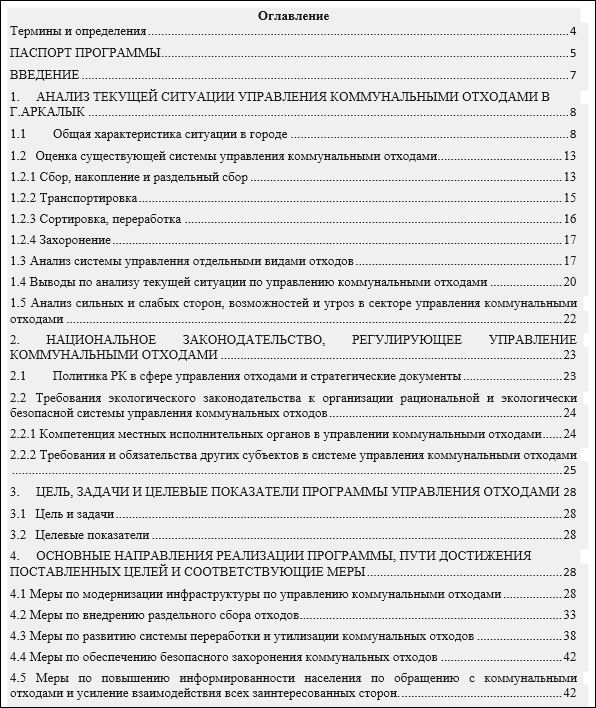 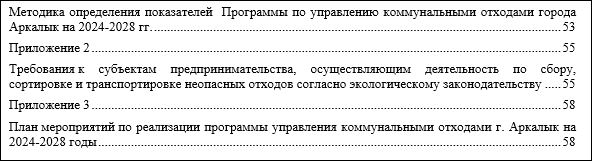  Термины и определения
      Биоразлагаемые отходы - отходы, которые способны подвергаться анаэробному или аэробному разложению, в том числе садовые и парковые отходы, а также пищевые отходы, сопоставимые с отходами пищевой промышленности, макулатура.
      Коммунальные отходы - отходы потребления, включающие:
      1) смешанные отходы и раздельно собранные отходы домашних хозяйств, включая, помимо прочего, бумагу и картон, стекло, металлы, пластмассы, органические отходы, древесину, текстиль, упаковку, использованные электрическое и электронное оборудование, батареи и аккумуляторы;
      2) смешанные отходы и раздельно собранные отходы из других источников, если такие отходы по своему характеру и составу сходны с отходами домашних хозяйств.
      Крупногабаритные отходы – отходы потребления и хозяйственной деятельности (бытовая техника, мебель и другое), утратившие свои потребительские свойства и по своим размерам исключающие возможность транспортировки на специализированных транспортных средствах.
      Отходы электронного и электрического оборудования – отнесенное к отходам, непригодное или вышедшее из употребления электронное и электрическое оборудование, в том числе его узлы, части, детали.
      Пищевые отходы - отходы, сопоставимые с отходами пищевой промышленности, образующиеся в результате производства и потребления продуктов питания.
      Строительные отходы - отходы, образующиеся в процессе сноса, разборки, реконструкции, ремонта (в том числе капитального) или строительства зданий, сооружений, промышленных объектов, дорог, инженерных и других коммуникаций.
      Твердые бытовые отходы - коммунальные отходы в твердой форме. ПАСПОРТ ПРОГРАММЫ ВВЕДЕНИЕ
      Город Аркалык является городом областного значения Костанайской области. Численность населения области на 1 ноября 2023г. составила 830,3 тыс. человек, в том числе 517,1 тыс. человек (62,3%) – городских, 313,2 тыс. человек (37,7%) – сельских жителей. Население г. Аркалык - 38 436 человек.
      Настоящая Программа по управлению коммунальными отходами (далее - Программа) разработана согласно статье 365 Экологического кодекса Республики Казахстан (далее - ЭК РК). Программа разработана с учетом приоритетов национальных стратегических, программных и концептуальных документов, а также международного опыта.
      В ходе разработки Программы проведен анализ текущей ситуации управления коммунальными отходами в г. Аркалык, выявлены проблемы и разработан комплекс мер, направленных на совершенствование системы управления коммунальными отходами в соответствии с требованиями экологического законодательства.
      Реализация Программы приведет к совершенствованию системы управления коммунальными отходами в г. Аркалык, в частности развитию системы раздельного сбора, транспортировки, переработки коммунальных отходов, повышению доли утилизации и переработки отходов, уменьшению объемов отходов, направляемых на захоронение, повышению осведомленности населения по обращению отходами. Реализация Программы будет способствовать минимизации негативного влияния коммунальных отходов на окружающую среду в г. Аркалык и Костанайской области, достижению национальных показателей Республики Казахстан в сфере управления коммунальными отходами. 1. АНАЛИЗ ТЕКУЩЕЙ СИТУАЦИИ УПРАВЛЕНИЯ КОММУНАЛЬНЫМИ ОТХОДАМИ В Г.АРКАЛЫК 1.1. Общая характеристика ситуации в городе
      Площадь земель города с подчинҰнными городской администрации (городскому акимату) сельскими населҰнными пунктами составляет 15 587 км².
      В состав города входит 18 сельских населҰнных пунктов, в том числе:
      18 сел: Аккошкар, Ангарское, Ашутасты, Восточное, Екидин, Абдигапар Хан, Жалгызтал, Коктау, Матросово, Мирное, МолодҰжное, Уштобе, Фурманово, Целинное, Кайынды, Кызылжулдыз, Алуа, Родина.
      4 сельских округа: Кайындинский (села Кайынды, Кызылжулдыз и Алуа), Молодежный (села Молодежное и Матросово), Ашутастинский (села Ашутасты и Аккошкар) и Родинский (села Родина и Мирное).
      1. Аккошкар (каз. Аққошқар) — село в Костанайской области Казахстана. Находится в подчинении городской администрации Аркалыка. Расположено примерно в 41 км к юго-западу от города Аркалыка. По данным 2023 года в селе проживало 147 человек.
      2. Ангарское (каз. Аңғар) — село в Костанайской области Казахстана. Находится в подчинении городской администрации Аркалыка. По данным 2023 года в селе проживало 270 человек.
      3. Ашутасты (каз. Ашутасты) — село в Костанайской области Казахстана. Находится в подчинении городской администрации Аркалыка. По данным 2023 года в селе проживало 1550 человек.
      4. Восточное (каз. Восточный) — село в Костанайской области Казахстана. Находится в подчинении городской администрации Аркалыка. По данным 2023 года в селе проживало 952 человек.
      5. Екидин (каз. Екідің) — село в Костанайской области Казахстана. Находится в подчинении городской администрации Аркалыка. По данным 2023 года в селе проживало 257 человек.
      6. Абдигапар Хан (каз. Абдигапар Хан) — село в Костанайской области Казахстана. Находится в подчинении городской администрации Аркалыка. По данным 2023 года в селе проживало 276 человек.
      7. Жалгызтал (каз. Жалғызтал, до 1993 г. — Ковыльное) — село в Костанайской области Казахстана. Находится в подчинении городской администрации Аркалыка. По данным 2023 года в селе проживало 252 человек.
      8. Коктау (каз. Көктау) — село в Костанайской области Казахстана. Находится в подчинении городской администрации Аркалыка. По данным 2023 года в селе проживало 215 человек.
      9. Матросово (каз. Матросов) — село в Костанайской области Казахстана. Находится в подчинении городской администрации Аркалыка. По данным 2023 года в селе проживало 95 человек.
      10. Мирное (каз. Мирное) — село в Костанайской области Казахстана. Находится в подчинении городской администрации Аркалыка. По данным 2023 года в селе проживало 50 человек.
      11. Молодежное (каз. Молодежный) — село в Костанайской области Казахстана. Находится в подчинении городской администрации Аркалыка. По данным 2023 года в селе проживало 219 человек.
      12. Уштобе (каз. Үштөбе) — село в Костанайской области Казахстана. Находится в подчинении городской администрации Аркалыка. По данным 2023 года в селе проживало 280 человек.
      13. Фурманово (каз. Фурманов) — село в Костанайской области Казахстана. Находится в подчинении городской администрации Аркалыка. По данным 2023 года в селе проживало 1444 человек.
      14. Целинное (каз. Целинное) — село в Костанайской области Казахстана. Находится в подчинении городской администрации Аркалыка. По данным 2023 года в селе проживало 230 человек.
      15. Кайынды (каз. Қайыңды, до 1999 г. — Шили) — село в Костанайской области Казахстана. Находится в подчинении городской администрации Аркалыка. По данным 2023 года в селе проживало 162 человек.
      16. Алуа (каз. Алуа) — село в Костанайской области Казахстана. Находится в подчинении городской администрации Аркалыка. По данным 2023 года в селе проживало 25 человек.
      17. Родина — село, бывший административный центр Аркалыкского района Казахстана. В 1997 году после упразднения Торгайской области Аркалыкский район был ликвидирован. Ныне входит в городское подчинение города Аркалыка Костанайской области. Село расположено в 2 км от города Аркалыка. Вблизи села проходит железная дорога Аркалык — Есиль. По данным 2023 года в селе проживало 2813 человек.
      18. Кызылжулдыз (каз. Қызылжұлдыз) – село находится в подчинении городской администрации Аркалыка. По данным 2023 года в селе проживало 180 человек.
      Обзор данных по отходам
      Согласно данным Министерства экологии, геологии и природных ресурсов РК (далее - МЭГиПР РК) ежегодно в Казахстане образуется 4,5-5 млн. твердых бытовых отходов (далее – ТБО). Сбор и вывоз коммунальных отходов по данным Бюро национальной статистики ежегодно составляет 3,5-4,0 млн. тонн. 
      По данным МЭГПР РК за 2021 год услугами по сбору и вывозу ТБО по всей Республике обеспечены 82% населения. По информации отдела ЖКХ охват населения сбором и вывозом ТБО в г. Аркалык на 2022 год составляет примерно 75 %.
      Согласно статистическим данным в г. Аркалык в среднем образуется 10000-12000 тонн коммунальных отходов в год. 
      Источниками образования коммунальных отходов в г. Аркалык являются частные домохозяйства, многоквартирные дома, офисные здания, коммерческие предприятия, бизнес центры, промышленные предприятия и общественные организации, государственные учреждения, детские сады, школы, больницы, субъекты сельского хозяйства, торговые учреждения, рынки, базары и другие места образования коммунальных отходов.
      По состоянию на 1 января 2023 года в г. Аркалык имеется 19 объектов размещения отходов, в том числе 1 полигон ТБО (закреплен за ТОО "Тазарту-Аркалык" с оформлением права землепользования) и сельские свалки 18 шт. (не закрепленные, безхозные).
      Основным оператором по управлению полигонами в г. Аркалык является предприятие ТОО "Тазарту-Аркалык". Вид деятельности данного предприятия сбор неопасных отходов.
      Таблица 1. Общие сведения по состоянию инфраструктуры в сфере управления коммунальными отходами
      В Костанайской области доля переработки и утилизации по итогам 2022 года составила 18,2%, что выше аналогичного уровня 2021 года на 0,5% (17,7%), но ниже среднереспубликанского уровня (24%).
      В г. Аркалык уровень переработки коммунальных отходов составляет около 2%. Причиной низкого процента переработки коммунальных отходов является нерентабельность из-за отсутствия постоянного объема необходимого сырья. Низкая плотность населения, большое расстояние между селами не способствуют возникновению повышенной рентабельности при переработке вторичного сырья.
      В рамках космомониторинга в 2023 году в Костанайской области выявлено 358 свалок, из них ликвидированы лишь 94% (336 свалок). По г. Аркалык стихийные свалки образовываются в зимний период. Ликвидация стихийных свалок происходит в весенне-летний период. По итогам на 2022г все стихийные свалки были ликвидированы.
      Таблица 2. Сбор (образование), переработка и захоронение коммунальных отходов/ТБО за 2020-2022 гг. по г. Аркалык
      Согласно данным Бюро национальной статистики в переработку включены раздельно собранные и отсортированные отходы, которые далее были переданы сторонним организациям на переработку.
      Согласно данным Бюро национальной статистки за последние два года из образованных коммунальных отходов 98% вывозятся на полигоны ТБО, и только 1-2% передаются сторонним организациям на восстановление.
      Морфологический состав ТБО
      Морфологический состав ТБО в соответствии Методикой подлежит следующей классификации: пищевые отходы (овощи, фрукты и т.п.); бумага и картон; полимеры (пластик, пластмассы); стекло; черные металлы; цветные металлы; текстиль; дерево; опасные отходы (батарейки, сухие и электролитические аккумуляторы, тара от растворителей, красок, ртутные лампы, телевизионные кинескопы и др.); кости, кожа, резина; остаток коммунальных отходов после удаления компонентов (мелкий строительный мусор, камни, уличный смет и т.п.) др.
      Согласно исследованию МЦЗТ (2020 г.) средние показатели морфологического состава ТБО по республике следующие: пищевые отходы (37,2), пластик (16,2%), макулатура (11,1%) (рисунок 1). При этом, значительная часть (11%) отнесена к остатку коммунальных отходов после удаления компонентов (мелкий строительный мусор, камни, уличный смет и т.п.) и пр.
      Согласно данному исследованию, во многих городах основной фракцией в составе коммунальных отходов являются биоразлагаемые (пищевые) отходы.
      Исследования морфологического состава ТБО в последние годы в г. Аркалык не проводились. Необходимо изучить морфологический состав коммунальных отходов в г. Аркалык.
      Нормы образования и накопления коммунальных отходов и тарифы
      Нормы образования и накопления коммунальных отходов по городу Аркалыку принято решением маслихата города Аркалык от 6 сентября 2022 года № 140. 
      Таблица 3. Тариф на сбор, транспортировку и захоронение ТБО по г. Аркалык
      В целом, тариф по Казахстану варьируется от 84 до 550 тенге. Самые высокие тарифы в городах Алматы (553 тенге) и Кокшетау (500 тенге). Самые низкие тарифы в городах Тараз (84 тенге), Туркестан (105 тенге), Жезказган (110 тенге), Шымкент (171 тенге) и Актобе (180 тенге).
      Принятый тариф для г. Аркалык считается средним по РК. 1.2. Оценка существующей системы управления коммунальными отходами
      1.2.1. Сбор, накопление и раздельный сбор
      Сбор и накопление коммунальных отходов в г. Аркалык осуществляется в контейнерах, расположенных на контейнерных площадках
      Государственные учреждения, социальные объекты, частные и коммерческие предприятия в отдельно стоящих зданиях могут иметь собственные контейнеры, и заключать договора на сбор и вывоз коммунальных отходов, график устанавливается согласно договору. Единственное требование, субъекты по сбору и вывозу коммунальных отходов должны быть в реестр МЭГПиР РК.
      Если юридические лица находятся в жилых домах, и они пользуются общей контейнерной площадкой. В данном случае такие организации должны заключать договора с той организацией, которая обслуживает данный участок по результатам конкурса, то есть определенные акиматами. Однако, юридические лица не всегда заключают договора на сбор и вывоз ТБО.
      Низкий охват сбором и вывозом приводит к несанкционированным свалкам в городе. Необходимо усилить работу не только с населением, но с юридическими лицами.
      Таблица 4. Информация о контейнерных площадках и контейнерах
      Всего по городу 137 контейнерных площадок. Ремонт КП производит акимат города.
      Контейнеры принадлежат субъектам предпринимательства, осуществляющие сбор и вывоз коммунальных отходов, ТОО "Тазарту-Аркалык". Ремонт, замену, закуп контейнеров и другой необходимой инфраструктуры специализированные компании осуществляют за счет собственных средств. На сегодняшний день по информации от данных субъектов 35% контейнерного парка требует обновления.
      Согласно ЭК РК (статья 365, пункт 4, пп.10) МИО города обеспечивает создания и функционирования необходимой инфраструктуры для субъектов предпринимательства, осуществляющих сбор, транспортировку, сортировку, восстановления и удаления отходов. Однако данная норма не выполняется со стороны акимата. Закуп всей необходимой техники, контейнеров, мусоровозов МВО осуществляют за счет собственных средств.
      Раздельный сбор
      Для раздельного сбора вторичного сырья некоторые КП благоустроенного сектора оснащены контейнерами: сетки/контейнеры для ПЭТ бутылок и макулатуры. Контейнеры и мусоровозы переданы акиматом города в доверительное управление в мусоровывозящим компаниям.
      Сетки/контейнеры для ПЭТ бутылок и макулатуры, которые установлены на некоторых КП принадлежат ТОО "Тазарту-Аркалык". Сетки и контейнеры не однородные, разного состояния и маркировки.
      В неблагоустроенном секторе отходы не разделяются, так как отсутствуют контейнеры для раздельного сбора.
      Раздельно собранное вторичное сырье реализуются в пункты приема вторичного сырья или специализированным перерабатывающим компаниям по восстановлению.
      По внедрению раздельного сбора у юридических лиц, у нас отсутствует информация. Но согласно ЭК РК (статья 321, пункт 2) с 2021 года установлено, что лица, осуществляющие операции по сбору отходов, обязаны обеспечить раздельный сбор отходов в соответствии с требованиями настоящего Кодекса. То есть МВО должна организовать раздельный сбор.
      В целом, при осмотре контейнерных площадках было выявлено, что в контейнеры для раздельного сбора отходы складируются жителями в смешанном виде, не сортируются. Необходимо усилить работу с населением по повышению осведомленности о раздельном сборе.
      При посещении г. Аркалык были осмотрены контейнерные площадки (КП) для оценки на соответствие требованиям нормативной документации. Анализ результатов представлен в Приложении 1.
      По результатам анализа на КП выявлено:
      - Некоторые КП находятся в полуразрушенном состоянии, имеют ограждения только с одной стороны и пр.
      - Твердое покрытие на КП имеет трещины и расколы, что способствует проникновению в почву инфильтрата.
      - На КП используются старые, ржавые, помятые контейнеры (0,75м3) для смешанного складирования отходов.
      - На некоторых КП отсутствуют контейнеры для раздельного сбора вторичного сырья.
      - Вокруг КП имеется несанкционированное складирование строительных отходов, КГО и ОЭЭО, шин, смета с улицы и дворов.
      Рекомендуется провести инвентаризацию всех КП, чтобы определить точное количество площадок, которое требует ремонта, обеспечить площадки контейнерами для раздельного сбора вторичного сырья.
      1.2.2. Транспортировка
      Число предприятий по сбору и вывозу коммунальных отходов в г. Аркалык составил 1 предприятие.
      Вывоз коммунальных отходов от населения осуществляется на планово-регулярной основе в соответствии с правилами благоустройства.
      Основным субъектом предпринимательства по сбору и вывозу коммунальных отходов в городе является ТОО "Тазарту-Аркалык". При этом ТОО "Тазарту-Аркалык" оказывает услуги для населения, как в благоустроенном, так и неблагоустроенном секторе, а также юридическим лицам.
      ТОО "Тазарту-Аркалык" имеет в активах базу, ремонтные цеха, транспортные средства. Мусоровозы не снабжены GPS трекерами.
      Согласно ЭК РК (статья 337) субъекты предпринимательства, планирующие или осуществляющие предпринимательскую деятельность по сбору, сортировке и транспортировке отходов, восстановлению и уничтожению неопасных отходов, должны подать уведомление о начале деятельности в МЭГПР РК.
      В списке субъектов предпринимательства МЭГПР РК, подавших уведомление о начале деятельности по сбору, сортировке и транспортировке неопасных отходов имеется ТОО "Тазарту-Аркалык".
      Таблица 5. Информация о предприятиях по сбору и вывозу коммунальных отходов от населения
      По представленным данным согласно таблице 4 начислениями охвачены около 25 тыс. человек из 38 тыс. человек официально проживающих в г. Аркалык по состоянию на 1 октября 2023 года. Оставшиеся 13 тыс. не платят за сбор и вывоз ТБО. Это связано с тем, что МВО не знают точного количества проживающих жильцов в квартирах и домах, т.к. у МВО отсутствует доступ к актуальной информации по количеству граждан, зарегистрированных по месту жительства. В связи с этим счета за сбор и вывоз ТБО зачастую выставляются некорректно, т.к. тариф рассчитывается на одного жителя.
      Также существует проблема абонентской задолженности. То есть из охваченных 25 тыс. человек оплачивают только около 70%. Так как по информации от представителей мусоровывозящих компаний задолженность по оплате услуг за сбор и вывоз ТБО по г. Аркалык составляет около 30 %.
      Для проработки данного вопроса с 2021 года согласно ЭК РК (статья 365, пункт 4, пп.13) в компетенцию МИО входит обеспечение доступа для организаций, осуществляющих деятельность по сбору коммунальных отходов, к сведениям о регистрации населения в целях идентификации количества граждан, зарегистрированных по месту жительства. Таким образом, необходимо обеспечить субъектам, осуществляющим сбор и вывоз ТБО в г. Аркалык, доступ к сведениям о регистрации населения для корректного выставления счетов за свои услуги.
      На сегодняшний день в г. Аркалык отсутствует единая система по выставлению счетов для населения. Специализированные субъекты по сбору и вывозу сами составляют квитанции и занимаются сбором средств с населения, и сами пытаются, решит вопросы абонентской задолженности.
      Необходимо рассмотреть создание единого расчетно-финансового центра для всех коммунальных услуг, что увеличит прозрачность и собираемость средств.
      Согласно ЭК РК (статья 367, пункт 3) физические лица, проживающие в жилых домах, обязаны пользоваться централизованной системой на основании публичных договоров и оплачивать услуги согласно утвержденным тарифам. Необходимо пересмотреть практику заключения индивидуальных договоров на сбор и вывоз с населением и перейти на заключение публичного договора. МИО и МВО необходимо выложить публичный договор на своих сайтах и провести работу по осведомлению населения.
      1.2.3 Сортировка, переработка
      Мусоросортировочная линия
      В городе нет мусоросортировочной линии. Необходимо дополнительно изучить вопрос целесообразности и рентабельности внедрения мусоросортировочной линий. 
      Сортировка на полигоне
      В настоящее время отходы с контейнеров транспортируются на действующий полигон ТБО, где осуществляется ручная сортировка отходов. Полигон на доверительном управлении у ТОО "Тазарту-Аркалык".
      В ручную сортируются лом черных металлов, цветные металлы (в основном алюминиевые банки), ПЭТ бутылки, картон, бумажные отходы и автомобильные шины. После сортировки вторичное сырье прессуется в тюки и готовятся для продажи посредникам. Эти посредники продают вторичное сырье специализированным переработчикам, которые находятся в Алматы, Костанае, Астане.
      Большая часть смешанных ТБО подлежит захоронению без какой-либо сортировки (98%). Только очень небольшая часть подвергается сортировке на полигоне, примерно 1-2%.
      Переработка
      Вторичное сырье собранные в ходе раздельного сбора, также, полученные на сортировочной линии, в дальнейшем сортируются вручную, прессуются в тюки и хранятся для продажи.
      На территории г.Аркалык перерабатывающих предприятий нет. Все собранные отходы передаются предприятиям посредникам.
      На перерабатывающих предприятиях пластик отмывают, измельчают до нужной фракции и получают флексы.
      1.2.4. Захоронение
      В г. Аркалык имеется 1 полигон и 18 свалок, из них соответствующих экологическим и санитарным требованиям и нормам составляет 1 единица (5,26 %).
      На сегодняшний день захоронение коммунальных отходов осуществляется на единственном в городе полигоне ТБО. Земельный отвод под городской полигон отходов составляет 10,438 га. Полигон является собственностью ТОО "Тазарту-Аркалык". Год ввода в эксплуатацию - август 2004 г. Расчетный срок эксплуатации – 50 лет. Полигон ТБО, расположен в г. Аркалык, для организации полигона ТБО акиматом г. Аркалык был выделен в постоянное землепользование старый отработанный карьер ТБРУ. Постановление о продлении срока предоставления земельного участка – от 07.07.2020 за № 241 г. Вместимость - 500000 т.
      Экологическое разрешение действует до конца 2027 года. 1.3. Анализ системы управления отдельными видами отходов
      Опасные составляющие коммунальных отходов
      Отходы ртутьсодержащих ламп
      В г. Аркалык имеются 10 контейнеров сбора отходов ртутьсодержащих ламп (далее РСО) и источников питания, образующиеся у физических лиц. Ежегодно акиматом способом открытых закупок заключаются договора на вывоз РСО.
      Согласно закону РК "Об энергосбережении и повышении энергоэффективности" от 13 января 2012 года № 541-IV местные исполнительные органы городов республиканского значения, столицы и местные исполнительные органы районов (городов областного значения) ответственны за организацию утилизации ртутьсодержащих энергосберегающих ламп, бывших в употреблении у населения.
      Отходы ртутьсодержащих ламп, образующиеся у юридических лиц, должны утилизироваться специальными компаниями на договорной основе.
      На сегодняшний день услуги по утилизации ртутьсодержащих ламп, в г. Аркалык не оказывается местными предприятиями.
      У ЖКХ отсутствуют данные по объему образования, сбора и переработки РСО в г. Аркалык.
      Необходимо улучшить систему сбора и утилизации РСО для населения и усилить контроль над соблюдением юридическими лицами выполнения требовании статьи 365 ЭК РК.
      Отходы электрического и электронного оборудования
      Система управления отходами электрического и электронного оборудования (далее - ОЭЭО), образующихся у физических лиц отсутствует.
      Образующиеся у физических лиц ОЭЭО удаляются в контейнеры для ТБО, далее вывозятся мусоровывозящими организациями на полигон ТБО, где захораниваются, нанося вред окружающей среде.
      ОЭЭО в условиях полигона подвергаются коррозии и окислению, а также содержат различные тяжелые металлы, поэтому их захоронение на полигоне ТБО запрещено.
      Отходы электрического и электронного оборудования, образующиеся у юридических лиц, должны утилизироваться специализированными компаниями на договорной основе.
      Согласно статье 365 ЭК РК установлено, что опасные составляющие коммунальных отходов (ОЭЭО, ртутьсодержащие отходы, батарейки, аккумуляторы и прочие опасные компоненты) должны собираться раздельно и передаваться на восстановление специализированным предприятиям.
      На рынке г. Аркалык услуги по утилизации ОЭЭО не предоставляется.
      У ЖКХ отсутствуют данные по объему сбора и переработки ОЭЭО в г. Аркалык.
      Таким образом, необходимо МИО необходимо организовать систему сбора и утилизации ОЭЭО для населения и усилить контроль за соблюдением юридическими лицами выполнения требовании статьи 365 ЭК РК.
      Крупногабаритные отходы
      На территории г. Аркалык крупногабаритные отходы (далее - КГО) (бытовая техника, мебель и др.) не собирается раздельно, так как отсутствуют специальные места для их сбора и вывоза. КГО выносятся на контейнерную площадку.
      Вывоз КГО из КП осуществляет ТОО "Тазарту-Аркалык". КГО вывозится на полигон ТБО.
      МИО необходимо определить места сбора КГО и специализированную компанию по транспортировке данных видов отходов.
      Строительные отходы
      Строительные отходы от населения также собираются в общем потоке ТБО и поступают на захоронение на существующий полигон, так как нет специальных мест для их сбора.
      Вывозом строительных отходов от населения никто не занимается. Они накапливаются на КП и МВО обслуживающий КП вывозит их со смешанными отходам на полигон ТБО.
      Строительные отходы от юридических лиц поступают на полигон промышленных отходов.
      Транспортировка строительных отходов производится юридическими лицами самостоятельно или третьими лицами по договору. Стоимость услуг частных перевозчиков устанавливается по договоренности в зависимости от объема строительных отходов, необходимости погрузки, необходимости предоставления документов, подтверждающих факт завоза отходов на полигон и т.д.
      С 2021 (статья 351 ЭК РК) года введен запрет на захоронение строительных отходов.
      Согласно экологическому законодательству физические лица, осуществляющие строительство или ремонт недвижимых объектов, должны производить самостоятельный вывоз строительных отходов в специальные места, организованные МИО.
      МИО необходимо организовать специальные места сбора строительных отходов и определить специализированную компанию по транспортировке строительных отходов от населения.
      Пищевые отходы
      В настоящее время в г. Аркалык отсутствуют практики и мощности по переработке пищевой фракции ТБО. Все биоразлагаемые отходы, в том числе пищевые отходы, смет с улиц, садовые отходы в составе ТБО попадают на полигон ТБО. Требования по запрету пищевых отходов на полигон ТБО не выполняется. Свалочный газ, в том числе горючий метан, образующийся в ходе разложения биоразалагаемых отходов, может приводить к пожарам и взрывам на полигонах.
      Таким образом, утилизация и переработка биоразлагаемых (пищевых) отходов является одним из актуальных направлений развития системы управления отходами в г. Аркалык.
      МИО необходимо усилить работу по стимулированию раздельного сбора органических коммунальных отходов и их восстановлению, в том числе путем компостирования и контролю за соблюдением требования по запрету захоронения пищевых отходов.
      Таким образом, в результате проведенного анализа текущей ситуации по управлению отдельными видами отходов можно выделить основные проблемы:
      - Отсутствие полной и достоверной информации по образуемым отходам (РСО, ОЭЭО, пищевые и пр).
      - Раздельный сбор опасных отходов (ртутьсодержащие лампы и источники питания) для населения отсутствует.
      - Раздельный сбор ОЭЭО у физических лиц не осуществляется.
      - Захоронение ОЭЭО и РСО на полигоне.
      - Отсутствие системы сбора и транспортировки КГО и строительных отходов от населения.
      - Отсутствие системы сбора биоразлагаемых отходов, в том числе пищевых отходов, смет с улиц, садовые отходы в составе ТБО и пр. 1.4. Выводы по анализу текущей ситуации по управлению коммунальными отходами
      По итогам проведенного анализа текущей ситуации по управлению коммунальными отходами в г. Аркалыка было выявлено, что все процессы, в частности по охвату сбором и вывозом коммунальных отходов, раздельному сбору, сортировке, переработке и захоронению коммунальных отходов требуют совершенствования.
      В рамках Программы необходимо совершенствовать систему управления коммунальными отходами и решить следующие наиболее проблемные вопросы:
      1. Несоответствие некоторых контейнерных площадок санитарным требованиям, отсутствие ограждения, имеются трещины на твердом покрытии и пр.
      2. Износ контейнеров, использование старых, ржавых, помятых контейнеров для смешанного складирования отходов.
      3. Отсутствие на некоторых КП контейнеров для раздельного сбора вторичных ресурсов.
      4. Отсутствие системы сбора опасных составляющих коммунальных отходов (РСО, ОЭЭО, КГО и строительные отходы).
      5. Низкая осведомленность и культура населения в сфере обращения с отходами
      6. Неудовлетворенность и недовольство населения состоянием КП, и услугами по сбору и транспортировке коммунальных отходов.
      7. Неполный охват юридических лиц сбором и вывозу ТБО. Отказ юридических лиц заключать договора на вывоз ТБО. Неконтролируемое размещение ТБО юридическими лицами в контейнеры для физических лиц.
      8. Неконтролируемое размещение внутридомового уличного смета дворниками, нанятыми КСК, в контейнеры для физических лиц.
      9. Устаревшая техника и оборудование.
      10. Низкая доля переработки отходов. Показатель по переработке отходов составляет только 1-2%, 98% отходов направляются на захоронение на полигон ТБО.
      11. Отсутствие переработки строительных и пищевых отходов.
      12. Выбросы в атмосферу, оказывающие негативное влияние на окружающую среду и на здоровье населения г. Аркалык.
      13. На полигоне отсутствуют технологии сбора и утилизации свалочного газа, что негативно влияет на объемы выбросов парниковых газов на полигоне.
      14. 18 неоформленных безхозных полигонов.
      15. Низкая собираемость за оказанные услуги на сбор, транспортировку, сортировку и захоронение ТБО.
      16. Также существуют проблемы при начислении и взаиморасчетах с физическими лицами за услуги по вывозу ТБО. У МВО нет точных данных по количеству проживающих физических лиц.
      17. Отсутствие механизма контроля и мониторинга деятельности МВО.
      18. Отсутствие единого расчетного центра.
      19. Заключение индивидуальных договоров с населением, не применений практики использования публичного договора.
      20. Отсутствие исследований по морфологическому составу коммунальных отходов.
      21. Отсутствие оборудования на транспортных средствах спутниковыми навигационными системами. 1.5. Анализ сильных и слабых сторон, возможностей и угроз в секторе управления коммунальными отходами
      Для объективного анализа системы управления коммунальными отходами необходимо четкое определение ее сильных и слабых сторон, а также существующих возможностей и угроз.
      Таблица 6. Анализ сильных и слабых сторон, возможностей и угроз 2. НАЦИОНАЛЬНОЕ ЗАКОНОДАТЕЛЬСТВО, РЕГУЛИРУЮЩЕЕ УПРАВЛЕНИЕ КОММУНАЛЬНЫМИ ОТХОДАМИ 2.1. Политика РК в сфере управления отходами и стратегические документы
      Политика РК в сфере управления отходами определяется Концепцией по переходу РК к "зеленой" экономике (2013) и Национальным проектом "Жасыл Казахстан" (2021).
      Стратегические документы устанавливают необходимость охвата вывозом, внедрения раздельного сбора, увеличения доли утилизации и переработки отходов и, соответственно, снижения объемов отходов, захораниваемых на полигонах.
      Таблица 7. Цели и целевые показатели Концепции по переходу РК к "зеленой" экономике и Национального проекта "Жасыл Казахстан"
      В национальном проекте "Жасыл Казахстан" в целевом показателе по охвату раздельным сбором отсутствует Костанайская область и г.Аркалык. Но установление таких же показателей для г. Аркалык по аналогии с другими областями РК считаем допустимым. В разделе 2 данной Программы предложены целевые показатели по г.Аркалык. 2.2. Требования экологического законодательства к организации рациональной и экологически безопасной системы управления коммунальных отходов
      2.2.1. Компетенция местных исполнительных органов в управлении коммунальными отходами
      Основными документами, устанавливающими требования к коммунальным отходам, являются ЭК РК, принятый в 2021 году, Правила управления коммунальными отходами, Требования к раздельному сбору отходов, в том числе к видам или группам (совокупности видов) отходов, подлежащим обязательному раздельному сбору с учетом технической, экономической и экологической целесообразности, Правила благоустройства териитории городов и населенных пунктов Костанайской области.
      Компетенция МИО для разработки и утверждения документов в сфере управления коммунальными отходами
      - организация разработки программы по управлению коммунальными отходами
      - разработка норм образования и накопления коммунальных отходов;
      - утверждение правил расчета норм образования и накопления коммунальных отходов;
      - разработка тарифов на сбор, транспортировку, сортировку и захоронение для населения;
      - определение порядка распределения тарифа между субъектами, осуществляющими сбор, транспортировку, сортировку и захоронению ТБО.
      Компетенция МИО в обеспечении функционирования системы управления коммунальными отходами
      - организации рациональной и экологически безопасной системы сбора коммунальных отходов, предусматривающей раздельный сбор;
      - обеспечение создания и функционирования необходимой инфраструктуры для субъектов предпринимательства, осуществляющих сбор, транспортировку, сортировку, восстановления и удаления отходов;
      - определение МВО по сбору и вывозу ТБО посредством проведения конкурса (тендера);
      - выделение земельных участков под строительство и размещение объектов (в том числе для обустройства КП и пунктов приема вторичного сырья), обеспечение оформления границ земельных участков;
      - определение месторасположения КП и пунктов приема вторичного сырья, организация реализации единообразного строительства или реконструкции КП и используемых контейнеров;
      - организация установки необходимого количества контейнеров для раздельного сбора;
      - организация мест для строительных отходов и КГО, образующихся у физических лиц;
      - организация транспортировки раздельно собранных отходов;
      - обеспечение строительства объектов по захоронению коммунальных отходов;
      - обеспечение достижения целевых показателей качества окружающей среды при управлении коммунальными отходами;
      - обеспечение доступа для организаций, осуществляющих сбор, транспортировку, сортировку, восстановление, и удаление, к сведениям о регистрации населения (в целях идентификации количества граждан, зарегистрированных по месту жительства).
      - контроль за обращением коммунальных отходов в соответствии с ЭК и Правилами управления коммунальными отходами.
      Компетенция МИО по работе с населением и стимулирование сферы управления коммунальными отходами
      - информирование населения о рациональной системе сбора, утилизации и переработки ТБО, включая раздельный сбор;
      - стимулирование раздельного сбора органических коммунальных отходов и их восстановления, в том числе путем компостирования;
      - организация мероприятий по стимулированию сокращения захоронения биоразлагаемых отходов, включая меры по их переработке, в частности методом компостирования и утилизации, в том числе в целях производства биогаза и энергии.
      2.2.2 Требования и обязательства других субъектов в системе управления коммунальными отходами
      Требования и обязательства МВО в системе управления коммунальными отходами
      - Подача уведомления о начале осуществления деятельности в МЭГПР РК
      - Использование специально оборудованных транспортных средств,
      - Оборудование транспортных средств спутниковыми навигационными системами
      - Заключение договоров с собственниками ТБО (публичные договоры при централизованной системе с населением).
      - Заключение договоров с субъектами предпринимательства, осуществляющими переработку или захоронение ТБО.
      - Определение отдельной периодичности вывоза для раздельно собранных отходов (фракции, вида) отходов определяется.
      - Организация ремонта и замены непригодных к дальнейшему использованию контейнеров, и меры по обеспечению мойки и дезинфекции контейнеров и контейнерных площадок.
      - Произведение уборки просыпавшегося мусора при выгрузке контейнеров для раздельного сбора отходов в специализированную технику.
      Требования и обязательства населения и ЮЛ в системе управления коммунальными отходами
      - Пользование централизованной системы сбора отходов на основании публичных договоров.
      - Обеспечение разделения отходов по видам или группам, в соответствии с созданными условиями для раздельного сбора отходов.
      - Самостоятельный вывоз строительных отходов и КГО в специальные места, организованные МИО.
      - Обязанность юридических лиц и индивидуальных предпринимателей (ИП), осуществляющих деятельность в жилых домах или отдельно стоящих зданиях, при пользовании централизованной системой сбора отходов, заключить договоры с МВО, обслуживающими определенные МИО участки, то есть выигравшими конкурс.
      - Обязанность юридических лиц и ИП, осуществляющих деятельность в отдельно стоящих зданиях, не относящихся к централизованной системе сбора отходов, заключить договор с МВО, которые подали уведомление о начале деятельности и включенным в реестр разрешений и уведомлений МЭГПР РК.
      - Обязанность юридических лиц и ИП при самостоятельном вывозе ТБО договоры с субъектами предпринимательства, осуществляющими переработку или захоронение ТБО.
      Требования для объединений собственников квартир и управляющих компании в системе управления коммунальными отходами
      - Содержание контейнерных площадок, специальных площадок для складирования КГО, а также прилегающей к ним территории ЮЛ и ИП (объединения собственников имущества, управляющие компании, обслуживающие организации и др.), на территории которых находятся контейнерные площадки
      - Обеспечение в зимнее время года организации очистки от снега и наледи подходов и подъездов к контейнерам с целью создания условий для населения и работы специализированных транспортных средств
      Требования к полигонам по захоронению
      - Запрет на захоронение отходов пластика, макулатуры, картона и отходов бумаги, РСО, стеклянной тары, стеклобоя, ОЭЭО, литиевых и свинцово-кислотных батарей, строительных, медицинских, пищевых и жидких отходов, отходов, которые не удовлетворяют критериям приема;
      - Запрет захоронения ТБО без их предварительной сортировки;
      - Обеспечение уменьшения количества и опасных свойств отходов, предназначенных для захоронения на полигоне, до их поступления на полигон;
      - Запрет складирования отходов вне специально установленных мест, предназначенных для их накопления или захоронения;
      - Запрет смешивания отходов в целях выполнения критериев приема;
      - Необходимость принятия мер оператором полигона по уменьшению выбросов метана на полигоне путем сокращения объемов захоронения биоразлагаемых отходов и установки систем сбора и утилизации свалочного газа;
      - Наличие на полигонах ТБО системы для сбора и отведения фильтрата и свалочного газа, системы мониторинга выбросов (свалочного газа).
      - Наличие на строящихся полигонах ТБО противофильтрационного экрана.
      - Наличие на полигоне системы мониторинга фильтрата и сточных вод, образующихся в депонированных отходах, для предупреждения их негативного воздействия на окружающую среду;
      - Запрет эксплуатации полигона ТБО, на котором не обеспечивается выполнение требований ЭК РК. 3. ЦЕЛЬ, ЗАДАЧИ И ЦЕЛЕВЫЕ ПОКАЗАТЕЛИ ПРОГРАММЫ УПРАВЛЕНИЯ ОТХОДАМИ 3.1. Цель и задачи
      Целью Программы является организация рациональной и экологически безопасной системы управления коммунальными отходами в соответствии с требованиями экологического законодательства Республики Казахстан.
      Задачи Программы:
      1. Модернизация инфраструктуры по управлению коммунальными отходами
      2. Внедрение раздельного сбора
      3. Развитие системы переработки и утилизации коммунальных отходов
      4. Обеспечение безопасного захоронения коммунальных отходов
      5. Повышение осведомленности общественности по управлению отходами.
      6. Улучшение административного управления коммунальными отходами в городе 3.2. Целевые показатели
      В рамках национальных целевых показателей по управлению отходами, установлены целевые показатели для совершенствования системы сбора, переработки и захоронения отходов г. Аркалык (таблица 8). 
      Таблица 8. Целевые показатели для совершенствования системы сбора, вывоза, переработки и захоронения отходов г. Аркалык 2024-2028 гг. 4. ОСНОВНЫЕ НАПРАВЛЕНИЯ РЕАЛИЗАЦИИ ПРОГРАММЫ, ПУТИ ДОСТИЖЕНИЯ ПОСТАВЛЕННЫХ ЦЕЛЕЙ И СООТВЕТСТВУЮЩИЕ МЕРЫ 4.1. Меры по модернизации инфраструктуры по управлению коммунальными отходами
      Для модернизации системы сбора и транспортировки коммунальных отходов необходимо выполнение следующих мероприятий:
      1. Инвентаризация всех контейнерных площадок. Определение потребности в ремонте контейнерных площадок, замене и доукомплектовании контейнерами.
      2. Доукомплектование парка контейнеров, обновление парка мусоровозов для обеспечения своевременного вывоза ТБО.
      3. Наличие на всех мусоровозах спутниковых навигационных систем. Обеспечение доступа для МИО к спутниковым навигационным системам МВО.
      4. Заключение публичных договоров с населением на услуги по сбору и транспортировке ТБО.
      5. Повышение охвата сбором и транспортировкой ТБО у юридических лиц.
      1. Инвентаризация всех контейнерных площадок. Определение потребности в ремонте контейнерных площадок, замене и доукомплектовании контейнерами.
      В ходе проведения анализа текущей ситуации были осмотрены контейнерные площадки (137 из 137 КП) для оценки на соответствие требованиям нормативной документации.
      По результатам оценки на КП выявлено, что некоторые контейнерные площадки находятся в полуразрушенном состоянии, твердое покрытие на КП имеет трещины и расколы, что способствует проникновению в почву инфильтрата. На КП используются старые, ржавые, помятые контейнеры (0,75м3) для смешанного складирования отходов. На некоторых КП нехватка контейнеров для смешанных отходов и отсутствуют контейнеры для раздельного сбора.
      Согласно Требованиям к раздельному сбору отходов, приказ и.о. МЭГПР РК от 2 декабря 2021 года № 482, пункт 8 МИО обеспечивают реализацию единообразного строительства или реконструкции контейнерных площадок и используемых контейнеров, определения месторасположения контейнерных площадок и пунктов приема вторичного сырья;
      Акиматом, будет проведена инвентаризация всех КП, чтобы определить точное количество площадок, которое требует ремонта, обеспечить площадки достаточным количеством контейнеров для смешанных отходов и вторичного сырья.
      Для приведения в соответствие с санитарными нормами КП будут выполнены следующие мероприятия:
      - Площадку устраивать с твердым покрытием и ограждать с трех сторон на высоту, исключающей возможность распространения (разноса) отходов ветром, но не менее 1,5 м.
      - Согласно "Санитарно-эпидемиологическим требования к сбору, использованию, применению, обезвреживанию, транспортировке, хранению и захоронению отходов производства и потребления" Приказ и.о. МЗ РК от 25 декабря 2020 года № ҚР ДСМ-331/2020 контейнеры для сбора ТБО должны быть оснащены крышками. Текущая практика во всех населенных пунктах страны показывает, что если контейнеры имеют крышки, обычно никто не закрывает, т.к. это слишком тяжело, неудобно и не гигиенично. Современных условиях рекомендуется организовать крытые контейнерные площадки. Это позволит избежать попадания осадков в контейнеры и улучшает внешний вид населенных мест.
      - Контейнерную площадку размещать на расстоянии не менее 25 м от жилых и общественных зданий, детских объектов, спортивных площадок и мест отдыха населения.
      - В районах сложившейся застройки, при отсутствии возможности соблюдения санитарных разрывов, расстояния установить комиссионно с участием МИО, территориальных подразделений государственного органа в сфере санитарно-эпидемиологического благополучия населения, собственников объектов и других заинтересованных лиц.
      2. Доукомплектование парка контейнеров, обновление парка мусоровозов для обеспечения своевременного вывоза ТБО.
      Инфраструктура - одна из главных составляющих системы сбора отходов. При проведении оценки состояния КП было выявлено, что на некоторых площадках используются старые, ржавые, помятые контейнеры для смешанного складирования отходов и на некоторых отсутствуют контейнеры для раздельного сбора вторичного сырья.
      В настоящее время в г. Аркалык контейнеры устанавливают по количеству имеющихся договоров. Однако договора заключают не все жители, но при этом выносят свои отходы на КП. В таких случаях возникает проблема по нехватке и переполненности контейнеров, так как количество контейнеров рассчитана по заключенным договорам.
      При проведении инвентаризации будут проведены расчеты в зависимости от численности населения, пользующегося контейнерами, норм накопления отходов, сроков их хранения. Соответственно КП будут доукомплектованы достаточным количеством контейнеров, старые будут заменены на новые контейнеры.
      Требуется регулярное обновление контейнерного парка, связанное с выходом из строя используемых контейнеров и для обеспечения новых жилых объектов города вывозом отходов.
      Для обеспечения транспортировки ежегодно возрастающих общих объемов образующихся у населения отходов должно обеспечиваться постоянное пополнение парка транспортных средств, мусоровозов. 
      Организации по сбору и транспортировке ТБО существуют только за счет тарифа на сбор, транспортировку, сортировку и захоронение ТБО от населения и юридических лиц. К основным затратам специализированных организаций относятся следующие: оплата труда работникам, уплата налогов, поддержка техники и производственных объектов, снабжение горюче-смазочными материалами, амортизация и т.д. Перечисленные затраты включены в сумму тарифа, который рассчитывается по Методике расчета тарифа для населения на сбор, транспортировку, сортировку и захоронение твердых бытовых отходов, утвержденной приказом Министра экологии, геологии и природных ресурсов Республики Казахстан от 14 сентября 2021 года № 377. Методика не включает расходы по закупке и обновлению мусоровозов.
      Несмотря на то, что в пункте 4 статьи 365 ЭК РК установлено обеспечения создания и функционирования необходимой инфраструктуры МИО для субъектов предпринимательства, осуществляющих деятельность по сбору, транспортировке, сортировке, восстановлению и удалению коммунальных отходов, во многих городах данная норма не выполняется.
      В основном МИО во многих городах это объясняют тем, что сектор сбора и вывоза отходов находится в конкурентной среде.
      Нормативная обеспеченность спец.транспортом, предназначенными для вывоза отходов, устанавливается из расчета 20 мусоровозов на 100 тыс. жителей. 
      На сегодняшний день у ТОО "Тазарту-Аркалык" на вывоз отходов задействовано 2 ед. техники, населения города около 38 тыс. человек. 
      Поэтому для внедрения эффективной системы управления отходами необходимы меры со стороны государства для обновления и совершенствования инфраструктуры.
      Для оказания поддержки субъектам предпринимательства и исполнения требований законодательства МИО могут обеспечить обновление парка мусоровозов, приобретение новых контейнеров, в том числе взамен пришедших в негодность, за счет бюджета города в соответствии с главой 4 Закона РК "О государственных закупках" и передавать их МВО.
      Глава 4 Закона РК "О государственных закупках" устанавливает осуществление государственных закупок способом конкурса. Конкурсная документация организатора государственных закупок (МИО) должна содержать в том числе проект договора о государственных закупках товаров, работ или услуг, который является типовым. В Приложениях к Договору указывается объем, условия оказания услуг/выполнения работ, техническая спецификация.
      Таким образом, правоотношения между МИО и субъектами предпринимательства в сфере управления ТБО, в том числе в части приобретения, установки и обслуживания контейнеров, должны регулироваться договорами, заключенными в рамках конкурса (тендера) по государственным закупкам.
      В связи с вышеизложенным в Программу предлагаем включить мероприятие по постепенному обновлению парка мусоровозов для обеспечения своевременного вывоза ТБО. Программа разрабатывается на 5 лет, на этот период предлагаем докупить 2-3 мусоровоза за счет средств МВО, МИО или ГЧП.
      3. Наличие на мусоровозах спутниковых навигационных систем. Обеспечить доступ для МИО к спутниковым навигационным системам МВО.
      В соответствии с пунктом 4 статьи 368 ЭК РК субъекты предпринимательства, осуществляющие деятельность по транспортировке ТБО, при оказании услуг должны оборудовать транспортные средства спутниковыми навигационными системами, подключенными к информационной системе "Национальный банк данных о состоянии окружающей среды и природных ресурсов Республики Казахстан", и поддерживать эти системы постоянно в рабочем состоянии.
      В настоящее время на мусоровозах не установлены спутниковые навигационные системы.
      Согласно пункту 4 статьи 365 МИО реализуют государственную политику в области управления коммунальными отходами посредством осуществления контроля за обращением коммунальных отходов, правилами управления коммунальными отходами, а также разработки мероприятий и экономических инструментов, направленных на снижение объемов образования коммунальных.
      Для контроля работы МВО в реальном времени, данные спутниковых навигационных систем по отслеживанию движения мусоровозов должны передаваться в акимат города. То есть акиматы будут иметь доступ к приложениям (спутниковые навигационные системы). Механизм предоставления будет обсуждаться с основными МВО, также данное требование будет одним из условий при проведении конкурса на сбор и транспортировку ТБО.
      Данная мера исключить появления несанкционированных свалок, несвоевременный вывоз и пр.
      4. Заключение публичных договоров с населением на услуги по сбору и транспортировке ТБО.
      Согласно пункту 3 статьи 367 ЭК РК физические лица, проживающие в жилых домах, обязаны пользоваться централизованной системой на основании публичных договоров и оплачивать услуги согласно утвержденным тарифам.
      МИО и МВО необходимо выложить публичный договор на своих сайтах и провести работу по осведомлению населения, направить извещения.
      Работа по осведомлению населения по заключению публичного договора будет проведено в рамках Мер по повышению информированности населения.
      5. Повышение охвата сбором и транспортировкой ТБО юридических лиц.
      Охват услугами по сбору и транспортировке отходов обеспечивается за счет полного охвата услугами не только физических, но и юридических лиц. 
      Поэтому необходимо проведения осведомительной работы с юридическими лицами, ИП, государственными и бюджетными организациями осуществляющих деятельность в жилых домах или отдельно стоящих зданиях, при пользовании централизованной системой сбора отходов, по заключению договоров с МВО, обслуживающими определенные МИО участки, то есть выигравшими конкурс.
      Для юридических лиц и ИП, осуществляющих деятельность в отдельно стоящих зданиях, не относящихся к централизованной системе сбора отходов, заключение договоров с МВО, которые подали уведомление о начале деятельности и включенные в реестр разрешений и уведомлений МЭГПР РК.
      Профилактическую работу по информированию юридических лиц можно организовать через региональные палаты Атамекен. У НПП "Атамекен" имеется база данных всех предприятий, могут организовать рассылку писем. 4.2. Меры по внедрению раздельного сбора отходов
      Для внедрения системы раздельного сбора необходимо выполнение следующих мер:
      1. Обеспечения установки контейнеров для раздельного сбора сухой фракции ТБО на всех КП и обеспечения раздельного вывоза вторичного сырья.
      2. Организация системы сбора и восстановления опасных составляющих коммунальных отходов.
      3. Организация специальных мест и определения специализированной компании для транспортировки КГО и строительных отходов, образующихся у населения.
      1. Обеспечения установки контейнеров для раздельного сбора сухой фракции ТБО на всех КП и обеспечения раздельного вывоза вторичного сырья.
      Согласно Требованиям к раздельному сбору отходов, приказ И.о. МЭГПР РК от 2 декабря 2021 года № 482, пункт 8 МИО обеспечивают: 
      - установку необходимого количества контейнеров для раздельного сбора (не менее 2) на контейнерных площадках, что определяется исходя из численности населения, норм накопления отходов, сроков их хранения и других необходимых факторов.
      На КП как минимум отходы должны разделяться на сухую и мокрую фракции. Сухая фракция, состоит из бумаги, картона, металла, пластика и стекла. Мокрая фракция, состоит из пищевых отходов, органики, смешанных отходов и отходов по характеру и составу схожие с отходами домашних хозяйств и пр.
      При проведении анализа выявлено, что не на всех КП установлены контейнеры для сухой фракции.
      Для внедрения раздельного сбора пластика, бумаги и стекла на всех КП будут установлены контейнеры для сухой фракции. 
      Каждый контейнер для раздельного сбора отходов будет промаркирован (надпись) на казахском и русском языках, включая:
      - информационную наклейку/надпись о собираемом виде (фракции) отходов;
      - данные о собственнике контейнера (наименование, телефон);
      - организации, обслуживающей контейнер.
      В случае нанесения маркировки на цветные контейнеры, она будет выполнятся контрастным цветом.
      Количество контейнеров будут рассчитаны индивидуально для каждой площадки согласно объему образования и сбора, и по результатам инвентаризации и количеству проживающих лиц.
      Согласно Требованиям к раздельному сбору отходов, приказ И.о. МЭГПР РК от 2 декабря 2021 года № 482, в пункте 5 установлено, что не смешиваются отходы, подвергнутые раздельному сбору, на всех дальнейших этапах управления отходами.
      В соответствии с Правилами управления коммунальными отходами, приказ И.о. МЭГПР РК от 28 декабря 2021 года № 508, пункт 9, установлено, если коммунальные отходы собираются раздельно, для каждой категории (фракции, вида) отходов определяется своя периодичность вывоза.
      Требования по раздельному вывозу вторичного сырья будут включены в договора с МВО.
      2. Организация системы сбора и восстановления опасных составляющих коммунальных отходов.
      Организация конкурса и определения мероприятия подрядной организации для обеспечения раздельного сбора, транспортировки и переработки опасных видов отходов: РСО, ОЭЭО, химических источников питания, аккумуляторов у населения.
      На сегодняшний день в г. Аркалык отсутствуют система сбора отходов опасных составляющих коммунальных отходов (РСО, ОЭЭО, химических источников питания, аккумуляторов) у населения.
       Данные виды отходов в общем потоке ТБО попадают на полигон, нанося огромный вред окружающей среде. Попадая на полигон, подобные отходы загрязняют почву, воду и воздух токсинами, тяжелыми металлами, стойкими органическими загрязнителями, нанося тем самым существенный вред здоровью людей и окружающей среде
      Согласно пункт 6 статьи 365 ЭК РК опасные составляющие коммунальных отходов должны собираться раздельно и передаваться на восстановление специализированным предприятиям. 
      Для выполнения требований экологического законодательства акимату города необходимо организовать систему сбора опасных составляющих коммунальных отходов у населения посредством проведения конкурса (тендера) для определения подрядной организации для оказания услуг раздельного сбора, транспортировки и восстановления опасных составляющих коммунальных отходов. 
      Согласно пункту 2 статьи 380 ЭК РК требования к материалам и продукции, перешедшие в категорию отходов (шины, электронное и электрическое оборудование, упаковка, бумага, отработанные масла, химические источники тока, ртутьсодержащие отходы), а также другими опасными отходами устанавливаются национальными стандартами в области управления отдельными видами отходов.
      Ртутьсодержащие отходы
      На сегодняшний день в РК действует стандарт СТ РК 1513 РСО Ресурсосбережение. Обращение с отходами на всех этапах технологического цикла. Классификация и методы переработки РСО. Основные положения (далее СТ РК РСО). 
      Для организации системы сбора РСО у населения согласно требованиям СТ РК РСО МИО осуществляют:
      – контроль за установкой и обслуживанием специальных универсальных контейнеров, устанавливаемых для сбора РСО образовывавшихся у населения
      – контроль и организацию деятельности органов управления объектом кондоминиума, которые обязаны обеспечивать меры по сохранности специальных универсальных контейнеров, осуществлять взаимодействие со специализированным предприятием, обслуживающим контейнера, обеспечивать свободный доступ к ним, вести разъяснительную работу с жильцами, не допускать складирование в контейнер посторонних предметов, наклеивание на контейнер посторонних реклам, объявлений и т.д. в соответствии
      – организацию переработки ртутьсодержащих энергосберегающих ламп, находившихся в употреблении у населения путем выделения средств для приобретения работ (услуг) специализированных предприятий на реализацию комплекса мер по демеркуризации для населения и на ремонт (замену) контейнеров для РСО.
      Приобретение работ (услуг) специализированных предприятий на реализацию комплекса мер по демеркуризации для населения и на ремонт (замену) контейнеров для РСО МИО будет проводить посредством конкурса (тендера) в соответствии с ЭК РК, Главой 4 Закона Республики Казахстан "О государственных закупках" и Правилами управления коммунальными отходами, приказ и.о. МЭГПР РК от 28 декабря 2021 года № 508. 
      Электронное и электрическое оборудование
      Для эффективного управления ОЭЭО действует СТ РК 3753-2021Ресурсосбережение. Обращение на всех этапах жизненного цикла с отходами электротехнического и электронного оборудования, за исключением ртутьсодержащих устройств и приборов. Требования безопасности.
      Согласно СТ РК 3753-2021 МИО должны способствовать созданию инфраструктуры, которая позволяет собственникам отходов передавать ОЭЭО производителям ЭЭО или субъектам предпринимательства в сфере управления ОЭЭО, принимая во внимание плотность населения, в том числе посредством выделения земельных участков под размещение объектов по сбору, накоплению и переработке ОЭЭО, включая контейнерные площадки и стационарные пункты приема ОЭЭО.
      МИО должны обеспечить организацию системы ремонта, восстановления ЭЭО, а также раздельного сбора и переработки ОЭЭО от собственников отходов, в том числе посредством создания передвижных пунктов приема ОЭЭО.
      МИО должны принимать меры, направленные на увеличение доли раздельного сбора ОЭЭО от населения, включая, но не ограничиваясь проведением информационных кампаний, конкурсов, лекций.
      Для организации системы сбора опасных составляющих коммунальных отходов у населения необходимо принятие следующих мер:
      - Создание стационарных или передвижных пунктов/точек сбора опасных бытовых отходов, таких как батарейки, ртутьсодержащие лампы, электронное и электрическое оборудование.
      - Обеспечение информирования населения об организованных пунктах приема отходов и пропаганды безопасного обращения с ними.
      - Укрепление сотрудничества с АО "Жасыл Даму", осуществляющим функции оператора расширенной ответственности производителя с целью покрытия части расходов на сбор и утилизацию отходов.
      Для опасных составляющих коммунальных отходов будут предусмотрены стационарные пункты приема опасных бытовых отходов, таких как батарейки, ртутьсодержащие лампы, электронное и электрическое оборудование. Пункты приема могут быть созданы в магазинах (отделах магазинов, торговых точках), осуществляющих реализацию указанных товаров. Прием батареек и ртутных ламп можно организовать на территории объединений собственников квартир.
      При определении места расположения и количества стационарных пунктов приема ламп должны учитываться их доступность и удобство для населения. Стационарные пункты сбора ртутьсодержащих ламп будут оборудованы отдельным входом, недоступным для посторонних лиц, обеспечены необходимым количеством специальных контейнеров, предназначенных для сбора ламп и иметь необходимые соответствующие заключения и разрешения.
      Внедрение раздельного сбора опасных составляющих коммунальных отходов и создание пунктов вторичного сырья позволит достичь целевой показатель по раздельному сбору.
      Раздельный сбор и восстановление опасных составляющих коммунальных отходов у юридических лиц
      Опасные оставляющие коммунальных отходов образующиеся у юридических лиц вне зависимости от вида деятельности, также должны собираться раздельно и передаваться на восстановление специализированными организациями (предприятиям) в соответствии с пунктом 6 статьи 365 ЭК РК.
      Проблема заключается в том, что на текущий момент компании сами определяют специализированные предприятия, но они не всегда соответствуют требованиям законодательства, и не обеспечивают своевременный вывоз и безопасное обращения с такими отходами.
      Для решения проблемы разработаны Требования к раздельному сбору отходов приказ и.о. МЭГПР от 2 декабря 2021 года № 482, где установлено юридические лица и индивидуальные предприниматели, осуществляющие деятельность в жилых домах или отдельно стоящих зданиях (сооружениях), при пользовании централизованной системой заключают договора на услуги по управлению опасными составляющими коммунальных отходов со специализированными организациями (предприятиями), определенными местными исполнительными органами.
      Для реализации данного требования МИО необходимо проанализировать специализированные предприятия в регионе, проверить наличие лицензии на выполнение работ и оказание услуг в области охраны окружающей среды по соответствующему подвиду деятельности согласно требованиям Закона Республики Казахстан "О разрешениях и уведомлениях".
      МИО определяет компании, которые могут оказывать услуги по сбору, транспортировке и переработке отдельных видов опасных отходов государственным учреждениям, бюджетным организациям и другим юридическим лицам.
      Все государственные учреждения и бюджетные организации г. Аркалык должны будут заключать договора на услуги по управлению с опасными отходами с определенными акиматом компаниями. Оплату утилизирующей компании за услуги по сбору, транспортировке и переработке отходов будут производить государственные учреждения и бюджетные организации напрямую им.
      Акимат должен будет вести учет объемов образования и утилизации отходов.
      При определении потенциальных поставщиков услуг будут установлены условия в соответствии требованиями законодательства, выбранные компании должны будут предоставлять сведения в акимат по вывезенным и восстановленным отходам ежегодно.
      3. Организация специальных мест и определения специализированной компании для транспортировки КГО и строительных отходов, образующихся у населения.
      Согласно пункту 19 Требовании к раздельному сбору отходов приказ и.о. МЭГПР от 2 декабря 2021 года № 482 МИО организуют место площадью не менее 12 м2 с покрытием и ограждением для строительных и крупногабаритных отходов, образующихся у физических лиц (жителей).
      Физические и юридические лица, осуществляющие строительство или ремонт недвижимых объектов, согласно пункту 17 Требовании к раздельному сбору отходов приказ и.о. МЭГПР от 2 декабря 2021 года № 482 производят самостоятельный вывоз строительных и крупногабаритных отходов в специальные места, организованные местными исполнительными органами.
      Согласно правилам благоустройства установлено, что вывоз отходов, габариты и объемы которых превышают размеры контейнеров на контейнерных площадках, производится собственниками, либо мусоровывозящими организациями. Однако плата за вывоз КГО не включена в тариф на сбор, транспортировку, сортировку и захоронение ТБО, так как это не предусмотрено в действующей методике тарифообразования.
      Для определения организации по транспортировке КГО и строительных отходов от населения МИО необходимо организовать конкурс (тендер) на сбор и вывоз КГО и строительных отходов от населения за счет местного бюджета согласно закону Республики Казахстан "О государственных закупках".
      Акиматам города будет определена организация, которая будет вывозить крупногабаритные и строительные отходы, и условия взаимодействия будут установлены технической спецификации к типовому договору. Необходимо, чтобы вывозящая компания соответствовала уведомительному порядку и входила в реестр МЭГиПР РК.
      На специально организованных местах МИО, сбор строительных отходов необходимо осуществлять, как правило, одним из следующих способов: сбор в сменные бункеры и последующий вывоз автомобилями с системой мультилифт; сбор в мешки с последующей их загрузкой в бортовой или самосвальный автомобиль; складирование отходов навалом с последующей перегрузкой в бортовой или самосвальный автомобиль. 4.3. Меры по развитию системы переработки и утилизации коммунальных отходов
      Для развития системы переработки и утилизации коммунальных отходов будут выполнены следующие мероприятия:
      1. Проведение исследований по морфологическому составу коммунальных отходов
      2. Усиление взаимодействия МИО со специализированными предприятиями по восстановлению отходов.
      3. Анализ существующих технологии по переработке пищевых, крупногабаритных и строительных отходов. Проработка вопроса сжигания не перерабатываемой фракции ТБО на цементных заводах
      1. Проведение исследований по морфологическому составу коммунальных отходов
      Исследования морфологического состава ТБО в последние годы в г. Аркалык не проводились.
      Для прогнозирования объемов образования вторичного сырья, входящего в состав коммунальных отходов с целью внедрения в г. Аркалык современных эффективных необходимых технологий по утилизации и переработке ТБО необходимо определения морфологического состава отходов.
      Определение морфологического состава проводится в соответствии с Методикой определения морфологического состава твердых бытовых отходов.
      Методика предназначена для использования государственным органом санитарно-эпидемиологического надзора, государственным органом в области охраны окружающей среды и их территориальными органами, научно-исследовательских и проектных организаций; другими организациями по планированию, управлению и осуществлению сбора, удаления, обезвреживания и утилизации коммунальных отходов.
      Результаты морфологического анализа состава отходов покажут какие виды отходов содержаться коммунальных отходах. Например, имеется ли зола и шлаки. Содержание золы и шлаков в биоразлагаемых продуктах не позволит производить компост, который будет иметь коммерческую ценность, так как продукт будет содержать тяжелые металлы.
      По результатам анализа морфологического Акимату следует рассмотреть вопрос о введении раздельного сбора золы и шлаков, других видов отходов.
      2. Усиление взаимодействия МИО со специализированными предприятиями по восстановлению отходов
      Для развития системы утилизации и переработки коммунальных отходов в г. Аркалык необходимо усиление взаимодействия со специализированными предприятиями по восстановлению отходов, которые осуществляют деятельность на территории г. Аркалык.
      Переработка отходов развивается там, где есть содействие МИО инициативам бизнеса по раздельному сбору и переработки ТБО.
      Будут проведены различные встречи, круглые столы по взаимодействию МИО и бизнеса, и других заинтересованных сторон для обсуждения предложении в сфере управления отходами, установки пунктов приема вторичного сырья и контейнеров, для привлечения инвестиции и создания мощностей по переработке и утилизации раздельно собранного вторичного сырья, КГО и строительных отходов, биоразлагаемых отходов, опасных составляющих коммунальных отходов.
      Во многих городах РК, где работают сортировочные линии, извлечение вторичного сырья в МСК составляет не более 10%. Полученное вторичное сырье загрязненное и по стоимости ниже, чем раздельно собранные отходы. Поэтому необходимо сортировать смешанные отходы в МСК, но по мере развития системы раздельного сбора на линиях МСК производить глубокую сортировку вторичного сырья.
      При внедрении раздельного сбора и сортировки вторичного сырья необходимо исходить из возможности переработки данного вторичного сырья в регионе, в Казахстане или в соседних странах.
      Для увеличения доли переработки отходов необходимо раздельно собранные фракции перерабатывать на существующих специализированных предприятиях в г. Аркалык, при отсутствии направлять в другие регионы или страны.
      В последующем предлагается организовать и рассмотреть возможности переработки полученного сырья до готовой продукции.
      Установки для переработки в настоящее время предлагаются поставщиками из стран СНГ в широком ассортименте и по приемлемым ценам. Необходимо проведения исследований по существующим технологиям в мире.
      3. Анализ существующих технологии по переработке отдельных видов коммунальных отходов.
      Во многих городах РК, где работают сортировочные линии, извлечение вторичного сырья в МСК составляет не более 10%. Полученное вторичное сырье загрязненное и по стоимости ниже, чем раздельно собранные отходы.
      Поэтому необходимо сортировать смешанные отходы в МСК, но по мере развития системы раздельного сбора на линиях МСК производить глубокую сортировку вторичного сырья.
      При внедрении раздельного сбора и сортировки вторичного сырья необходимо исходить из возможности переработки данного вторичного сырья в регионе, в Казахстане или в соседних странах.
      Для увеличения доли переработки отходов необходимо раздельно собранные фракции перерабатывать на существующих специализированных предприятиях в регионе, при отсутствии направлять в другие регионы или страны.
      В последующем предлагается организовать и рассмотреть возможности переработки полученного сырья до готовой продукции.
      Установки для переработки в настоящее время предлагаются поставщиками из стран СНГ в широком ассортименте и по приемлемым ценам. Необходимо проведения исследований по существующим технологиям в мире.
      Вторичное сырье (бумага, картон, пластик, стекло и др.) будут передаваться на специализированные предприятия для дальнейшей переработки и производства готовой продукции.
      Восстановление отходов бумаги и картона осуществляется физическими, химическими и другими способами для производства новых изделий (бумаги и картона, эковаты, строительных материалов).
      Восстановление отходов пластика осуществляются специализированными организациями с применением технологий и оборудования, которые обеспечивают экологическую безопасность технологических процессов;
      Восстановление отходов стеклянной тары осуществляется с условием соблюдения требований безопасности для окружающей среды:
      подготовка отходов стеклянной тары для повторного использования (сортировка, мойка, обработка);
      механическими и термическими методами с производством новой продукции (стекловата, стеклянная тара, стекловолокно, плитки и другие);
      Из неперерабатываемой части ТБО можно получить твердое топливо из отходов (RDF). Данный вид топлива необходимо применять на цементных заводах и ТЭЦ с целью минимизации захоронения ТБО.
      Пищевые отходы
      Отдельно собранные биологически разлагаемые фракции ТБО, в основном пищевые и органические отходы необходимо перерабатывать аэробным или анаэробным методом.
      На сегодняшний день существуют различные технологии утилизации и переработки органических отходов, в числе которых: получение биогаза, компостирование и другие.
      К естественному методу разложения ТБО относится компостирование. Компостирование представляет собой технологию переработки отходов, которая основана на их естественном биоразложении. По этой причине компостирование широко применяется для переработки отходов, имеющих органическое происхождение. Сегодня существуют технологии компостирования как пищевых отходов, так и для неразделенного потока.
      Компостирование органических отходов может происходить как непосредственно в домашних хозяйствах, так и централизованно. Непосредственно в домашних хозяйствах компостирование происходит либо просто в компостных ямах, либо с применением специальных компостирующих аппаратов. При централизованном компостировании потребители обеспечивают раздельный сбор органики, которая затем вывозится на специально оборудованные площадки, где и происходит закладка компоста. Впоследствии такой компост используют для нужд сельского хозяйства и при рекультивации старого полигона.
      В организациях и учреждениях (например, в школах), где образуется достаточно большое количество биоразлагаемых отходов и имеется подсобное хозяйство, компостирование может производиться в индивидуальном порядке.
      Крупногабаритные и строительные отходы
      Из неопасных крупногабаритных отходов на пунктах сбора необходимо извлекать опасные фракции, затем направлять в специализированные организации на переработку и/или утилизацию.
      Строительные отходы, следует сортировать с извлечением вторичного сырья и опасных компонентов отхода на месте их сбора.
      Отдельно следует сортировать: древесину; бумагу и картон; металл (раздельно черные и цветные металлы); минеральные отходы (камень, строительный камень и кирпич, штукатурка, бетон, гипс, листовое стекло и т.д.); железобетонные и бетонные детали.
      Для переработки крупногабаритных строительных отходов используются дробильно-сортировочные комплексы.
      К опасным строительным отходам относятся: 1) отходы, содержащие асбест – шифер или этернит, асбестоцементные плиты, асбестоцементные трубы, изоляционные материалы и т.п.; 2) отходы красок, лаков, клеев, смол, в том числе содержавшая их пустая тара и материалы, пропитанные названными отходами и т.п.; 3) отходы, содержащие нефтепродукты - толь, пропитанные изоляционные материалы, содержащий смолы асфальт и т.п.; 4) загрязненная почва. Опасные строительные отходы собираются отдельно и передаются в специализированные компании на дальнейшую переработку и/или утилизацию.
      Захоронение коммунальных отходов после сортировки, которые не подлежат дальнейшей переработке, осуществляется на старом полигоне ТБО до строительства нового полигона в 2025 году. 4.4. Меры по обеспечению безопасного захоронения коммунальных отходов
      Для решения поставленной задачи необходимо выполнение следующих мероприятий:
      - Выявление несанкционированных свалок
      Выявление свалок
      Основой мерой по предотвращению образования новых свалок является 100% охват населения, ЮЛ и ИП г. Аркалык услугами по сбору и транспортировке отходов к 2030 году.
      Для решения проблем с несанкционированными свалками необходимо проведение тщательного аудита по всем большим свалкам ТБО зафиксированные "НК "Қазақстан Ғарыш Сапары"и определение мер по их рекультивации.
      Существующая общепринятая методика обезвреживания свалки, включает следующие этапы: определение степени опасности свалки; оценка альтернативных вариантов; разработка технологии обезвреживания и рекультивации.
      Технические решения по рекультивации несанкционированных свалок принимаются в зависимости от функционального назначения и использования территории после рекультивации. 4.5. Меры по повышению информированности населения по обращению с коммунальными отходами и усиление взаимодействия всех заинтересованных сторон.
      Для эффективного функционирования Программы важны осведомленность и поддержка населения. Повышение осведомленности общественности – это долгосрочный процесс, который необходимо проводить на постоянной основе.
      Акимату совместно МВО, НПО необходимо разработать План информационной работы с общественностью по обращению с коммунальными отходами.
      Акимат будет играть ключевую роль в повышении осведомленности населения, распространении информации и поддержке инициатив по предотвращению отходов, а также создании соответствующих условий.
      В План информационной работы необходимо включить:
      - Публикации в местных газетах;
      В местных газетах и журналах предлагается разместить статьи, направленные на ознакомление общественности о проблеме, связанной с управлением отходами, и с требованиями, по правильному обращению с отходами.
      - Проведение экологических акций совместно с МВО.
      Рекомендуется работниками специализированных организаций по сбору и вывозу ТБО периодически проводить экологические акции, разъясняющие порядок сортировки отходов на дому и раздельное складирование в контейнеры для пластика, стекла, картон и отходы бумаги. Подобные акции обычно проводят как во дворах, где уже установлены контейнеры для раздельного сбора, так и в тех местах, где их еще нет. При этом ведутся детальные разъяснения жителям о негативных последствиях воздействия ТБО, находящихся в смешанном состоянии на полигоне, на окружающую среду и необходимости внедрении раздельного сбора отходов. Хороший эффект дает также распространение среди населения красочных листовок с разъяснениями о внедряемой системе сортировки отходов.
      В План информационной работы также включить следующие мероприятия:
      - Создание, размещение и распространение социальной рекламы, направленной на привлечение внимания общественности к проблеме ТБО
      - Организация ознакомительных визитов на полигоны для школьников и студентов
      - Информационные материалы о вторичном использовании материальных ресурсов для распространения в школах, среди широкой общественности;
      - Разработка брошюр о домашнем компостировании пищевых отходов;
      Первоочередное внимание будет сосредоточено на ключевых группах заинтересованной общественности:
      - население (работающее и неработающее (домохозяйки, пенсионеры, дети);
      - учителя, волонтеры, группы активистов и негосударственные организации.
      - юридические лица 4.6. Меры по улучшению административного управления коммунальными отходами
      Для улучшения административного управления коммунальными отходами в городе предлагаем следующие меры:
      1. Определение субъектов по сбору и транспортировке ТБО посредством проведения конкурса (тендера) и установление требований согласно экологическому законодательству.
      2. Распределение города на оптимальные участки и установление порядка оказания услуг субъектами по сбору и транспортировке ТБО.
      3. Предоставление доступа к сведениям о регистрации населения для МВО без передачи персональных данных
      4. Создание единого расчетно-финансового центра для всех коммунальных услуг.
      5. Своевременный и экономически обоснованный пересмотр, индексация тарифов на сбор, транспортировку, сортировку и захоронение ТБО
      1. Определение субъектов по сбору, транспортировке и захоронению ТБО посредством проведения конкурса (тендера) и установление требований согласно экологическому законодательству.
      Согласно п.4. ст. 367 ЭК РК и п.4 Правил управления коммунальными отходами централизованная система сбора ТБО организовывается МИО посредством проведения конкурса (тендера) по определению участников рынка ТБО в соответствии с Главой 4 Закона РК "О государственных закупках".
      Глава 4 Закона РК "О государственных закупках" устанавливает осуществление государственных закупок способом конкурса. Конкурсная документация организатора государственных закупок (МИО) должна содержать, в том числе проект договора о государственных закупках товаров, работ или услуг, который является типовым. В Приложениях к Договору указывается объем, условия оказания услуг/выполнения работ, техническая спецификация. 
      Требования к субъектам осуществляющим сбор и транспортировку коммунальных отходов, которые можно включить в техническую спецификацию представлены в Приложении 2 к Программе.
       Сбором и транспортировкой ТБО должны заниматься специализированные предприятия, деятельность которых в первую очередь должна соответствовать требованиям экологического законодательства РК. 
      Одно из основных требований при выборе МВО - присутствие компании по сбору и вывозу ТБО в реестре МЭГиПР РК, то есть подача уведомления о начале осуществления деятельности. Субъекты предпринимательства, осуществляющие деятельность по сбору, сортировке и транспортировке неопасных отходов, обязаны подать уведомление о начале деятельности в МЭГиПР РК согласно Закону РК "О разрешениях и уведомлениях". МВО которые не соответствуют уведомительному порядку, не будут допущены к конкурсу и не смогут оказывать услуги по сбору и вывозу ТБО. Так как осуществление деятельности по сбору, сортировке и транспортировке неопасных отходов без подачи уведомления в МЭГиПР РК запрещается. 
      Если субъекты предпринимательства оказывают работу по переработке, обезвреживанию, утилизации и уничтожению опасных отходов, то они обязаны получить лицензию на выполнение работ по соответствующему подвиду деятельности согласно требованиям Закона Республики Казахстан "О разрешениях и уведомлениях". 
      На обращение с медицинскими отходами, РСО, опасными ОЭЭО, то специализированные организации должны иметь Лицензию.
      Для повышения качества услуг по сбору и вывозу ТБО необходимо заключение долгосрочных контрактов на управление коммунальными отходами на конкурентной основе. Долгосрочные контракты позволять субъектам по сбору и вывозу ТБО вкладывать собственные средства в развитие компаний. По результатам долгосрочных контрактов можно увидеть и оценить результаты выполненных работ. Рассмотреть варианты заключения контрактов минимум на 5 лет.
      2. Распределение города на оптимальные участки и установление порядка оказания услуг субъектами по сбору и вывозу ТБО населению.
      Вывоз ТБО с контейнерных площадок осуществляется мусоровывозящими организациями в сроки, согласно утвержденному графику, установленному ГУ "Отделом жилищно-коммунального хозяйства, пассажирского транспорта и автомобильных дорог. Графики вывешиваются на контейнерных площадках по сбору ТБО.
      Для минимизации затрат на транспортировку коммунальных отходов будет приниматься минимальная частота вывоза отходов, соответствующая при этом установленным санитарным и природоохранным требованиям.
      При установлении частоты вывоза следует принимать во внимание объемы образования коммунальных отходов, их морфологический состав, тип и количество применяемых для сбора контейнеров (при сборе посредством контейнеров).
      Сроки хранения отходов в контейнерах при температуре 0оС и ниже – не более трех суток, при плюсовой температуре - не более суток.
      Замена и установка новых контейнеров проводится в зависимости от объемов и специфики собираемых отходов и сроков их хранения.
      Если коммунальные отходы собираются раздельно, для каждой категории (фракции, вида) отходов определяется своя периодичность вывоза.
      Запрещается смешивание отходов, подвергнутых раздельному сбору, на всех дальнейших этапах управления отходами.
      Отходы пластика, бумаги и картона транспортируются всеми видами транспорта. Отходы стеклянной тары транспортируются любыми видами транспорта с принятием мер, направленных на исключение повреждения. При транспортировке, погрузке и выгрузке отходов стеклянной тары следует принимать меры, обеспечивающие их сохранность, защиту от механических воздействий.
      3. Предоставление доступа к сведениям о регистрации населения для МВО без передачи персональных данных
      Для повышения собираемости тарифа на сбор, транспортировку, сортировку и захоронение ТБО и своевременной оплаты населением планируется усиление взаимодействие Акимата со специализированными организациями в отношении доступа к сведениям о регистрации населения.
      При регистрации граждан по месту жительства, временного пребывания (проживания) сведения о новом адресе регистрации передаются в режиме реального времени из информационной системы МВД в Государственную базу данных "Физические лица" (администратор – МЮ РК), которая является эталонным банком данных и доступ к которой обеспечен всем государственным и местным исполнительным органам (акиматы) РК.
      В рамках данной интеграции акимат будут предоставлять МВО сведения о количестве зарегистрированных граждан по адресу в обезличенном виде (без передачи персональных данных), что позволит корректно начислять платежи за сбор, вывоз, переработку и захоронение ТБО.
      4. Создание единого расчетно-финансового центра с абонентским номером для всех коммунальных услуг.
      На сегодняшний день в г. Аркалык отсутствует единая система по выставлению счетов для населения. Специализированные субъекты по сбору и вывозу сами составляют квитанции и занимаются сбором средств с населения, и сами пытаются, решит вопросы абонентской задолженности. 
      Создание единого расчетно-финансового центра для всех коммунальных услуг, что увеличит прозрачность и повысит собираемость средств.
      5. Своевременный и экономически обоснованный пересмотр, индексация тарифов на сбор, транспортировку, сортировку и захоронение ТБО
      Новый тариф (337,13 и 330 тенге) для г. Аркалык действует с 1 октября 2022 года считается средним по РК.
      В целом, тариф по Казахстану варьируется от 84 до 550 тенге. Самые высокие тарифы в городах Алматы (553 тенге) и Кокшетау (500 тенге). Самые низкие тарифы в городах Тараз (84 тенге), Туркестан (105 тенге), Жезказган (110 тенге), Шымкент (171 тенге) и Актобе (180 тенге).
      В законодательных актах РК не регламентированы сроки пересмотра и утверждения тарифов. Поэтому во многих городах и населенных пунктах тариф не пересматривается по 5-7 лет. Вследствие чего экономическое состояние МВО ухудшается с каждым, компании работают в убыток, нет возможности повышения заработной платы сотрудникам и т.д. Такой риск существует и для г. Аркалык.
      Поэтому предлагаем в Программу включить меру по своевременному и экономически обоснованному пересмотру, индексация и утверждение тарифов с учетом современных реалий и инфляционных процессов в стране и городе.
      Своевременный пересмотр тарифов позволит сбалансировать деятельность специализированных организаций и предъявлять соответствующие требования к качеству их деятельности. 5. ПЛАН МЕРОПРИЯТИЙ ПО РЕАЛИЗАЦИИ ПРОГРАММЫ
      Для достижения целей и выполнения задач разработан ПЛАН мероприятий по реализации Программы, который приведен в Приложении 3.
      План мероприятий сгруппирован по задачам и показателями, указаны сроки и ответственные исполнители. План мероприятий обеспечивает комплексный подход и координацию работ всех ответственных исполнителей Программы с целью достижения ожидаемых результатов.
      Мероприятия по строительству, включая разработку типовой технической и проектной документации, включенные в Программу, должны предусматривать использование наилучших доступных техник, обеспечивающих энергосбережение и повышение энергетической эффективности деятельности в сфере управления коммунальными отходами,
      Корректировка Плана мероприятий осуществляется по мере необходимости, при наличии обоснованных предложений по результатам мониторинга. По результатам мониторинга, в случае обнаружившейся невозможности достижения поставленных целей, задач и целевых показателей определяются иные мероприятия, и принимаются меры по выявленным проблемным вопросам.
      По результатам мониторинга Отдел ЖКХ выносит решения, нацеленные на:
      1) повышение эффективности реализации запланированных мероприятий (определению иных мероприятий) в целях достижения установленных целей и задач Программ;
      2) принятие мер по выявленным проблемным вопросам.
      Отдел ЖКХ, как заказчик Программы осуществляет следующие функции: 
      1) формирует и обеспечивает единый централизованный комплексный подход к решению задач в сфере управления коммунальными отходами на территории г. Аркалык, координируя действия всех исполнителей Программы;
      2) взаимодействует с Акиматом Костанайской области по финансовым затратам на реализацию Программы за счет бюджетных средств.
      3) осуществляет взаимодействие с субъектами по сбору и вывозу коммунальных отходов, государственными учреждениями, социальными объектами, юридическими лицами, индивидуальными предпринимателями, физическими лицами по вопросам реализации мероприятий Программы;
      4) осуществляет мониторинг реализации мероприятий Программы, выносит результаты мониторинга для обсуждения на заседаниях Общественного совета;
      5) осуществляет корректировку мероприятий, целевых показателей, затрат на реализацию мероприятий Программы, в том числе на основании поступивших предложений с обоснованием необходимости внесения соответствующих изменений в Программу;
      6) участвует в проверках хода реализации мероприятий Программы;
      7) размещает Программу, а также информацию о ходе реализации мероприятий Программы на официальном сайте акимата г. Аркалык.
      Исполнителями Программы являются: Акимат области, Акимат города; субъект по сбору, вывозу, восстановлению и захоронению коммунальных отходов: государственные учреждения, социальные объекты, юридические лица, индивидуальные предприниматели, НПО и пр. заинтересованные стороны.  6. МОНИТОРИНГ РЕАЛИЗАЦИИ ПРОГРАММЫ
      Контроль за реализацией Программы по управлению коммунальными отходами осуществляется руководством ГУ Отдела ЖКХ г. Аркалык.
      Мониторинг Программы осуществляется путем формирования отчета о реализации Программы. В отчете излагается описание реализованных мероприятий, достигнутые результаты, фактические объемы финансовых средств, направленных на их реализацию, а также причины невыполнения мероприятий и отсутствия результатов, запланированных на отчетный период.
      Мониторинг Программы будет осуществляться один раз в год по итогам предыдущего года.
      Программа и отчеты по ее реализации будут доступны общественности путем размещения на сайте акимата г. Аркалык. 7. НЕОБХОДИМЫЕ РЕСУРСЫ
      Финансирование Программы и мероприятий может быть за счет:
      - государственного и местного бюджета,
      - частных инвестиций,
      - средства РОП,
      - средства международных финансовых организаций,
      - кредитов банков второго уровня и других источников, не запрещенных законодательством Республики Казахстан.
      Финансовые затраты на реализацию представленной Программы и выполнение намеченных природоохранных мероприятий планируется осуществлять согласно статье 29 ЭК РК за счет бюджетных средств. Данный механизм позволяет использовать средства в объеме не менее суммы платы за негативное воздействие на окружающую среду, поступивших в местный бюджет в течение трех лет, предшествовавших году разработки и утверждения данного плана мероприятий.
      Предлагаемые мероприятия по реализации Программы планируется включить в План мероприятий по охране окружающей среды Костанайской области, которая разрабатывается Акиматом области на трехлетнюю перспективу, исходя из типового перечня мероприятий по охране окружающей среды, предусмотренного приложением 4 к ЭК РК.
      К мероприятиям по обращению с отходами относятся:
      -внедрение технологий по сбору, транспортировке, обезвреживанию, использованию и переработке любых видов отходов, в том числе бесхозяйных;
      - строительство, реконструкция заводов, цехов и производств, приобретение и эксплуатация установок:
      полигонов для складирования любых видов отходов;
      по сбору, транспортировке, переработке, сортировке, утилизации и захоронению отходов;
      по сбору и переработке вторичных материальных ресурсов;
      по получению сырья или готовой продукции, связанных с извлечением полезных компонентов из отходов (переработкой хвостов обогащения, вскрышных и вмещающих пород, золошлаков, металлургических шлаков, техногенных минеральных образований);
      - реконструкция, модернизация оборудования и технологических процессов, направленных на минимизацию объемов образования и размещения отходов; 8. ОЖИДАЕМЫЙ СОЦИАЛЬНО-ЭКОНОМИЧЕСКИЙ ЭФФЕКТ
      Реализация Программы улучшит экологическую ситуацию г. Аркалык и повысит целевые показатели города и деятельности МИО в сфере управления коммунальными отходами.
      В процессе реализации Программы в области оптимизации системы управления коммунальными отходами будут реализованы следующие меры:
      - Улучшение административного управления коммунальными отходами в городе в соответствие требованиям законодательства РК;
      - 100% охват сбором и вывозом коммунальных отходов;
      - Внедрение раздельного сбора у источника образования;
      - Строительства мусоросортировочного комплекса;
      - Развития переработки органических, крупногабаритных и строительных отходов;
      - Увеличение уровня осведомленности и культуры населения о правильном обращении с коммунальными отходами.
      Таким образом, реализация комплекса мероприятий в рамках настоящей Программы повысит качество предоставляемых услуг в сфере обращения с коммунальными отходами в г. Аркалык, увеличит количество сбора, сортировки и переработки ТБО и позволит минимизировать негативное влияние отходов на окружающую среду, соответственно повысит целевые показатели города.
       В целом, Программа будет способствовать существенному улучшению качества и условий жизни граждан г. Аркалык. Методика определения показателей Программы по управлению коммунальными отходами города Аркалык на 2024-2028 годы Требования к субъектам предпринимательства, осуществляющим деятельность по сбору, сортировке и транспортировке неопасных отходов согласно экологическому законодательству
      1. Требования для осуществления деятельности по сбору, сортировке и транспортировке неопасных отходов
      Субъекты предпринимательства, планирующие или осуществляющие предпринимательскую деятельность по сбору, сортировке и транспортировке неопасных отходов (далее - МВО), обязаны подать уведомление о начале деятельности в МЭГиПР РК в порядке, установленном Законом РК "О разрешениях и уведомлениях". После подачи уведомления и принятия его уполномоченным органом, МВО включают в электронный реестр разрешений и уведомлений МЭГПиР РК. Осуществление деятельности по сбору, сортировке и транспортировке неопасных отходов без уведомления запрещается.
      2. Требования к транспортным средствам
      Субъекты предпринимательства, осуществляющие деятельность по транспортировке ТБО должны:
      использовать специально оборудованные транспортные средства, предназначенные для транспортировки ТБО;
      оборудовать транспортные средства спутниковыми навигационными системами, подключенными к требуемой ЭК РК информационной системе, и поддерживать эти системы постоянно в рабочем состоянии;
      обеспечить регулярное прохождение технического обслуживания транспортных средств, поддержание давления в шинах на рекомендуемом уровне, а также регулярное обслуживание оборудования для прессования отходов.
      Требования к транспортировке ТБО, окраске, снабжению специальными отличительными знаками и оборудованию транспортных средств, а также к погрузочно-разгрузочным работам устанавливаются национальными стандартами Республики Казахстан, включенными в перечень, утвержденный уполномоченным органом в области охраны окружающей среды. Однако указанные стандарты еще не приняты в РК.
      3. Заключение договоров
      Субъекты предпринимательства, осуществляющие деятельность по сбору и вывозу ТБО должны заключать договоры с собственниками твердых бытовых отходов, а при централизованной системе публичные договоры с населением.
      Субъекты предпринимательства, осуществляющие сбор и транспортировку ТБО должны иметь договор с МСК при доставке на сортировочный комплекс, а при доставке к субъектам предпринимательства, осуществляющим восстановление твердых бытовых отходов, договор с ними.
      Вывоз отходов непосредственно на полигон захоронения ТБО производится в случае отсутствия субъектов предпринимательства, осуществляющих восстановление ТБО, или недостаточности производственной мощности у таких субъектов в данном населенном пункте, за исключением отходов, указанных в статье 351 ЭК РК, в том числе отходов пластика, макулатуры, стеклянной тары, РСО, ОЭЭО, строительных и пищевых отходов. При вывозе коммунальных отходов на полигон необходимо наличие договора с полигоном ТБО (ЭК РК).
      4. Общие требования при осуществлении вывоза ТБО
      Вывоз ТБО с контейнерных площадок осуществляется мусоровывозящими организациями в сроки, согласно утвержденному графику, установленному отделом жилищно-коммунального хозяйства, пассажирского транспорта и автомобильных дорог. Графики вывешиваются на контейнерных площадках по сбору ТБО.
      При установлении графика и частоты вывоза следует принимать во внимание объемы образования коммунальных отходов, их морфологический состав, тип и количество применяемых для сбора контейнеров (при сборе посредством контейнеров). Маршруты движения транспортных средств разрабатываются с учетом минимизации расстояний и задержек в пути.
      Для минимизации затрат на транспортировку коммунальных отходов необходимо принимать минимальную частоту вывоза отходов, соответствующую при этом срокам хранения. Сроки хранения отходов в контейнерах при температуре 0оС и ниже – не более трех суток, при плюсовой температуре – не более суток.
      Лица, осуществляющие операции по сбору отходов, обязаны обеспечить раздельный сбор отходов в соответствии с требованиями Экологического кодекса.
      Если коммунальные отходы собираются раздельно, для каждой категории (фракции, вида) отходов определяется своя периодичность вывоза.
      Персонал, задействованный при сборе коммунальных отходов, должны пройти инструктаж, и обучение по безопасному обращению с контейнерами и коммунальными отходами, а также по правильной эксплуатации оборудования для сбора коммунальных отходов.
      Персонал должен быть обеспечен средствами индивидуальной защиты (перчатки, специализированная одежда, защитные очки, обувь, и при необходимости респираторы) в соответствии с требованиями по охране труда.
      При транспортировании коммунальных отходов не допускается их уплотнение сверх предельно допустимого значения уплотнения, установленного договором на оказание услуг по сбору и транспортировке коммунальных отходов. План мероприятий по реализации программы управления коммунальными отходами г. Аркалык на 2024-2028 годы
      *Объемы финансирования из местного бюджета будут уточняться при формировании Плана мероприятий по ООС по Костанайской области
					© 2012. РГП на ПХВ «Институт законодательства и правовой информации Республики Казахстан» Министерства юстиции Республики Казахстан
				
      Председатель маслихата 

Г. Елтебаева
Утвержденрешением Аркалыкскогогородского маслихатаот 29 февраля 2024 года№ 88
Наименование
Программа по управлению коммунальными отходами по городу Аркалыку
Основание для разработки
Экологический кодекс Республики Казахстан от 2 января 2021 года № 400-VI ЗРК
Государственный орган, ответственный за разработку Программы
ГУ "Отдел жилищно - коммунального хозяйства, пассажирского транспорта, автомобильных дорог и жилищной инспекции акимата города Аркалык"
Основной разработчик
ТОО "JustEco"
Цель Программы
Организация рациональной и экологически безопасной системы управления коммунальными отходами в соответствии с требованиями экологического законодательства Республики Казахстан. 
Задачи Программы 
1. Модернизация инфраструктуры по управлению коммунальными отходами
2. Внедрение раздельного сбора
3. Развитие системы переработки и утилизации коммунальных отходов
4. Обеспечение безопасного захоронения коммунальных отходов
5. Повышение осведомленности общественности по управлению отходами.
6. Улучшение административного управления коммунальными отходами в городе
Ожидаемые результаты
Улучшена система управления коммунальными отходами в г. Аркалык
Увеличен охват сбором и вывозом ТБО
Внедрен раздельный сбор
Модернизирована инфраструктура для сбора и вывоза коммунальных отходов (контейнеры, контейнерные площадки, мусоровозы, МСК)
Увеличена доля утилизации и переработки отходов 
Уменьшены объемы отходов, направляемых на захоронение
Улучшена осведомленность населения города по обращению отходами. 
Объем финансирования
Объем финансирования определяется в зависимости от количества бюджетных средств, предоставленных местным исполнительным органам на финансирование мероприятий в сфере обращения с коммунальными отходами в г. Аркалык, в соответствующий период.
Исполнители Программы
Акимат Костанайской области, Акимат города; Субъекты по сбору, вывозу, восстановлению и захоронению коммунальных отходов; Государственные учреждения, социальные объекты, юридические лица, индивидуальные предприниматели, НПО, население и пр. заинтересованные стороны.
Период
5 лет: 2024 – 2028 гг.
Показатели
Единица измерения
Количество
Количество
Количество
2020
2021
2022
1
Спецтехника по транспортировке отходов в т.ч:
6
8
8
Мусоровоз Камаз
единица
2
2
2
Самосвал Камаз
единица
1
2
2
Погрузчик МТЗ 82 (кун)
единица
1
1
Водовоз
единица
1
1
1
ЗИЛ (подметалка)
единица
1
2
Ежегодное захоронение коммунальных отходов
тонна
10100
12888,93
10856,97
3
Оборудованные полигоны
единица
1
1
1
4
Необорудованные полигоны (без ограждения и освещения, отвода свального газа
единица
17
17
17
№
Наименование
Единица измерения
Годы
Годы
Годы
№
Наименование
Единица измерения
2020
2021
2022
1
Сбор (образование)
Сбор (образование)
Сбор (образование)
Сбор (образование)
Сбор (образование)
1.1
г. Аркалык
тонн
10100
12888,93
10856,97
2
Переработка 
Переработка 
Переработка 
Переработка 
Переработка 
2.1
г. Аркалык, из них
тонн
-
-
-
3
Захоронение
Захоронение
Захоронение
Захоронение
Захоронение
3.1
г. Аркалык
тонн
10100
12888,93
10856,97
Наименование
Расчетная единица
Стоимость в месяц (тенге)
для физических лиц благоустроенных домовладений
1 житель
330
для физических лиц неблагоустроенных домовладений
1 житель
337,13
Годовой тариф на единицу (объем)
1 м3
2140,51 
Наименование
Контейнерные площадки (КП), штук
Контейнеры, штук
Примечание
Всего в г. Аркалык,
из них:
137
402
ТОО "Тазарту-Аркалык"
137
402
Требует обновления 35%
Субъекты по сбору и вывозу КО
ТОО "Тазарту-Аркалык"
Доля рынка (ориентировочно)
100 %
Наличие в Реестре МЭГПР от 23.10.2022
Есть
Осуществляемая деятельность
Сбор и вывоз ТБО, сбор вторсырья и эксплуатация полигона
Количество абонентов (человек)
Благоустроенный фонд- 20000 физ.лиц
Количество абонентов (человек)
Неблагоустроенный фонд- 
5000 физ.лиц
Сильные стороны
Слабые стороны
- Строительство и запуск МСК
- Низкий охват сбором и вывозом коммунальных отходов. 
- Отсутствие системы сбора опасных составляющих коммунальных отходов у населения
- Низкая доля переработки отходов 
- Задолженность населения по тарифам
Возможности
Угрозы
- Заинтересованность бизнеса в развитии системы сбора и переработки ТБО
- Наличие современных технологий, широкого ассортимента установок для компостирования пищевых отходов, переработки строительных отходов и пр.
- Наличие большого потенциала в части внедрения раздельного сбора и развития бизнеса по переработке пищевых и строительных отходов.
-Выбросы в атмосферу от полигона ТБО, оказывающее влияние на изменение климата.
Наименование показателя
2021
2022
2023
2024
2025
2030
2050
Источник
Покрытие населения вывозом твердых бытовых отходов
100%
КЗЭ
Санитарное хранение мусора
95%
КЗЭ
Доля переработанных отходов
40%
50%
КЗЭ
Охват раздельным сбором г. Нур-Султан и Шымкент, Павлодарской и Кызылординской областей:
- по фракциям
- отдельным опасным видам отходов (медицинских и ртутьсодержащих, ОЭЭО)
40,0
50,0
50,0
55,0
60,0
60,0
70,0
70,0
80,0
80,0
ЖК
Доля переработки и утилизации: Акиматы Актюбинской, Восточно-Казахстанской, Жамбылской и Карагандинской областей, г. Нур-Султана, Алматы и Шымкента
- ТБО (от объема образования)
- промышленных отходов (от объема образования)
- отходов агропромышленного комплекса (по отношению к предыдущему году)
- опасных медицинских отходов (от собранного объема)
21,0
38,0
2,0
100,0
24,0
40,0
5,0
100,0
27,0
42,0
5,0
100,0
30,0
44,0
7,0
100,0
34,0
46,0
10,0
100,0
ЖК
Целевые показатели
Текущая ситуация (2022-2023)
2024
2026
2028
1
Охват сбором и вывозом ТБО населения г. Аркалык
75 % (100)
80%
100%
100%Приложение 1
№
Наименование целевого показателя
Периодичность и сроки формирования целевых показателей
Обоснование
Описание методики расчетов
1
Охват населения сбором и вывозом ТБО 
По истечению одного года с момента утверждения Программы.
Показатель соответствует Концепции по переходу РК к зеленой экономике и необходим для определения доли населения, имеющей доступ к услугам по сбору и вывозу ТБО. 
Показатель формируется путем деления количества жителей, с которыми всеми мусоровывозящими организациями, обслуживающими город, заключены договора, на общее количество населения города, выражая результат в процентах. 
При переходе на публичные договора показатель можно получить путем деления количества абонентов (количество человек) согласно выставленным счетам на общее количество населения города.
2
Охват раздельным сбором (населения или города):
- по фракциям
- отдельным опасным видам отходов (медицинских и ртутьсодержащих, ОЭЭО)
По истечению одного года с момента утверждения Программы
Показатель соответствует Национальному проекту "Жасыл Казахстан".
Показатель формируется путем деления количества раздельно собранной сухой фракции ТБО (пластик, картон и отходы бумаги, стекло, металлические банки) в тоннах на обще количество образования ТБО (коммунальных отходов) в тоннах, выражая результат в процентах.
Показатель по отдельным опасным видам отходов также формируется путем деления количества раздельно собранных опасных отходов (РСО, ОЭЭО и медицинские), на общий расчетный объем образования опасных отходов исходя из морфологического состава ТБО , выражая результат в процентах. 
3
Доля переработки и утилизации ТБО (от объема образования)
По истечению одного года с момента утверждения Программы.
Показатель соответствует Концепции по переходу РК к "зеленой" экономике и Национального проекта "Жасыл Казахстан".
Показатель получают путем деления количества всех переработанных и вторично использованных твердых бытовых отходов города (включая опасные составляющие коммунальных отходов), в том числе раздельно собранных отходов, отсортированных на МСК или полигоне и вторичных ресурсов, направленных на экспорт, на общее количество всех образовавшихся ТБО (коммунальных отходов) в городе, выражая результат в процентах. 
4
Закрытие и рекультивация полигона ТБО в соответствии с экологическим требованиям
По истечению одного года с момента утверждения Программы.
Показатель соответствует Концепции по переходу РК к зеленой экономике 
Показатель предполагает количество объектов, по которым завершены работы по рекультивации и ликвидации. 
5
Уровень удовлетворенности населения услугами по сбору и вывозу ТБО (опрос)
По истечению одного года с момента утверждения Программы.
Показатель соответствует Национальному плану развития Республики Казахстан до 2025 года
Показатель получают в результате проведения ежегодного социологического опроса (онлайн или офлайн) населения об удовлетворенности населения услугами по сбору и вывозу ТБО в городе. Приложение 2 Приложение 3
№ п/п
Наименование мероприятия
Форма завершения
Срок исполнения
Ответственные за исполнение
Источники финансирования
1
2
3
4
5
6
Цель - Организация рациональной и экологически безопасной системы управления коммунальными отходами в соответствии с требованиями экологического законодательства Республики Казахстан.
Цель - Организация рациональной и экологически безопасной системы управления коммунальными отходами в соответствии с требованиями экологического законодательства Республики Казахстан.
Цель - Организация рациональной и экологически безопасной системы управления коммунальными отходами в соответствии с требованиями экологического законодательства Республики Казахстан.
Цель - Организация рациональной и экологически безопасной системы управления коммунальными отходами в соответствии с требованиями экологического законодательства Республики Казахстан.
Цель - Организация рациональной и экологически безопасной системы управления коммунальными отходами в соответствии с требованиями экологического законодательства Республики Казахстан.
Цель - Организация рациональной и экологически безопасной системы управления коммунальными отходами в соответствии с требованиями экологического законодательства Республики Казахстан.
Задача 1. Модернизация инфраструктуры по управлению коммунальными отходами
Задача 1. Модернизация инфраструктуры по управлению коммунальными отходами
Задача 1. Модернизация инфраструктуры по управлению коммунальными отходами
Задача 1. Модернизация инфраструктуры по управлению коммунальными отходами
Задача 1. Модернизация инфраструктуры по управлению коммунальными отходами
Задача 1. Модернизация инфраструктуры по управлению коммунальными отходами
Показатель 1. Охват населения сбором и вывозом ТБО
Показатель 1. Охват населения сбором и вывозом ТБО
Показатель 1. Охват населения сбором и вывозом ТБО
Показатель 1. Охват населения сбором и вывозом ТБО
Показатель 1. Охват населения сбором и вывозом ТБО
Показатель 1. Охват населения сбором и вывозом ТБО
1.1
Инвентаризация всех контейнерных площадок. Определение потребности в ремонте площадок, замене и доукомплектовании контейнерами.
Отчет
2024
Акимат города
Не требуется
1.2
Доукомплектование парка контейнеров, регулярное обновление. 40 шт. ежегодно. 60000 тенге 1 контейнер. 
Отчет
Ежегодно
Акимат города, МВО
Средства МВО. 2,4 млн. тенге ежегодно
1.3
Обновление парка мусоровозов для обеспечения своевременного вывоза ТБО (в количестве 2-3 ед.). 45 млн. 1 ед.
Отчет
2028
Акимат города, МВО
Средства МВО. 90 млн. тенге
1.4
Наличие на мусоровозах спутниковых навигационных систем. Обеспечение доступа для МИО к спутниковым навигационным системам МВО. 50000 тенге 1 ед.
Отчет
2024
Акимат города, МВО
Средства МВО. 100000 тенге
1.5
Переход на заключение публичных договоров с населением по услугам вывоза ТБО. 
Информация
2024
Акимат города, МВО
Не требуется
1.6
Профилактическая работа с ЮЛ и ИП, осуществляющие деятельность в жилых домах или отдельно стоящих зданиях, при пользовании централизованной системой по обязательному заключению договора на транспортировку ТБО, со специализированными организациями, определенными МИО по результатам конкурса (тендера).
Отчет, информационные письма направлены во все организации
2024
Акимат города, МВО, НПП Атамекен
Не требуется
Задача 2. Внедрение раздельного сбора
Задача 2. Внедрение раздельного сбора
Задача 2. Внедрение раздельного сбора
Задача 2. Внедрение раздельного сбора
Задача 2. Внедрение раздельного сбора
Задача 2. Внедрение раздельного сбора
Показатель 2. Охват раздельным сбором
- по фракциям сухая и мокрая;
- отдельным опасным видам отходов (ртутьсодержащих, электронной и бытовой техники, медицинских)
Показатель 2. Охват раздельным сбором
- по фракциям сухая и мокрая;
- отдельным опасным видам отходов (ртутьсодержащих, электронной и бытовой техники, медицинских)
Показатель 2. Охват раздельным сбором
- по фракциям сухая и мокрая;
- отдельным опасным видам отходов (ртутьсодержащих, электронной и бытовой техники, медицинских)
Показатель 2. Охват раздельным сбором
- по фракциям сухая и мокрая;
- отдельным опасным видам отходов (ртутьсодержащих, электронной и бытовой техники, медицинских)
Показатель 2. Охват раздельным сбором
- по фракциям сухая и мокрая;
- отдельным опасным видам отходов (ртутьсодержащих, электронной и бытовой техники, медицинских)
Показатель 2. Охват раздельным сбором
- по фракциям сухая и мокрая;
- отдельным опасным видам отходов (ртутьсодержащих, электронной и бытовой техники, медицинских)
2.1
Обеспечения установки контейнеров для раздельного сбора сухой фракции ТБО на всех КП и обеспечения раздельного вывоза вторичного сырья
Отчет
2024
Акимат города, МВО
Средства МВО
2.2
Организация конкурса и определения мероприятия подрядной организации для обеспечения раздельного сбора, транспортировки и переработки опасных видов отходов: РСО, ОЭЭО, химических источников питания, аккумуляторов у населения.
Итоги конкурса, подрядные компании определены
2024
Акимат города
Местный бюджет, в рамках Плана мероприятий по ООС
2.3
Организация стационарных пунктов/точек сбора опасных бытовых отходов от населения, таких как батарейки, ртутьсодержащие лампы, электронное и электрическое оборудование, медицинские отходы в общественных местах (торговые центры, отделения почты, центры обслуживания населения и пр.)
Отчет, пункты приема установлены
2024-2028
Акимат города, подрядная организация
Местный бюджет, в рамках Плана мероприятий по ООС
2.4
Анализ специализированных предприятий по сбору, транспортировке и восстановления опасных составляющих коммунальных отходов, которые соответствуют требованиям законодательства в Аркалык.
Отчет
2024
Акимат города
Не требуется
2.5
Определение списка специализированных компании, которые могут оказывать услуги по сбору, транспортировке и переработке отдельных видов опасных отходов для государственных учреждений, бюджетных организации и другим юридическим лицам. 
Отчет
2024
Акимат города
Не требуется
2.6
Организация специальных мест для сбора и вывоза строительных и крупногабаритных отходов, образующихся у физических лиц (жителей).
Отчет
2024
Акимат города
Не требуется
2.7
Профилактическая работа с КСК, управляющими компаниями домов, ОСИ по раздельному сбору уличного смета, уличных и садовых отходов, установка отдельного контейнера. Организация вывоза на места сбора биоразлагаемых отходов.
Отчет
2024
Акимат города, МВО, КСК
Не требуется
2.8
Профилактическая работа с городскими учреждениями социальной сферы (школы, детские сады, ВУЗы и пр.), предприятиями, малым и средним бизнесом по вопросу необходимости внедрения раздельного сбора вторичного сырья (пластика, бумаги и картона, стекла и пр.) для дальнейшей передачи на переработку специализированным предприятиям.
Отчет
2024
Акимат города, Региональная палата Атамекен
Не требуется
2.9
Организация мероприятий по определению подрядной организации для раздельного сбора пищевых отходов с городских учреждений социальной сферы (школы, детские сады, ВУЗы и пр.), предприятий, малого и среднего бизнеса сферы общественного питания с целью осуществления сбора и переработки пищевых и других органических отходов
Отчет
2026-2028
Акимат города
Не требуется
2.10
Определение специальных мест для сбора биоразлагаемых (пищевых отходов) 
Отчет
2026-2028
Акимат города
Не требуется
3. Задача 3. Развитие системы переработки и утилизации коммунальных отходов
3. Задача 3. Развитие системы переработки и утилизации коммунальных отходов
3. Задача 3. Развитие системы переработки и утилизации коммунальных отходов
3. Задача 3. Развитие системы переработки и утилизации коммунальных отходов
3. Задача 3. Развитие системы переработки и утилизации коммунальных отходов
3. Задача 3. Развитие системы переработки и утилизации коммунальных отходов
Показатель 3. Доля переработки и утилизации:
- ТБО (от объема образования)
Показатель 3. Доля переработки и утилизации:
- ТБО (от объема образования)
Показатель 3. Доля переработки и утилизации:
- ТБО (от объема образования)
Показатель 3. Доля переработки и утилизации:
- ТБО (от объема образования)
Показатель 3. Доля переработки и утилизации:
- ТБО (от объема образования)
Показатель 3. Доля переработки и утилизации:
- ТБО (от объема образования)
3.1
Проведение исследований по морфологическому составу коммунальных отходов
Отчет
2024-2025
Акимат города
Местный бюджет, в рамках Плана мероприятий по ООС
3.2
Усиление взаимодействия МИО со специализированными предприятиями по восстановлению отходов.
Отчет
2024
Акимат Костанайской области, города, специализированные предприятия
Не требуется
3.3
Анализ существующих технологии по восстановлению отдельных видов коммунальных отходов. 
Отчет
2024-2028
Акимат города
Не требуется
3.4
Подготовка всей необходимой документации и передача МСК в доверительное управление для дальнейшей эксплуатации.
акт-ввода в эксплуатация, Договор передачи
2024
Акимат города
Не требуется
Задача 4. Обеспечение безопасного захоронения коммунальных отходов
Задача 4. Обеспечение безопасного захоронения коммунальных отходов
Задача 4. Обеспечение безопасного захоронения коммунальных отходов
Задача 4. Обеспечение безопасного захоронения коммунальных отходов
Задача 4. Обеспечение безопасного захоронения коммунальных отходов
Задача 4. Обеспечение безопасного захоронения коммунальных отходов
Показатель 4. Закрытие и рекультивация полигона ТБО в соответствии с экологическими требованиями
Показатель 4. Закрытие и рекультивация полигона ТБО в соответствии с экологическими требованиями
Показатель 4. Закрытие и рекультивация полигона ТБО в соответствии с экологическими требованиями
Показатель 4. Закрытие и рекультивация полигона ТБО в соответствии с экологическими требованиями
Показатель 4. Закрытие и рекультивация полигона ТБО в соответствии с экологическими требованиями
Показатель 4. Закрытие и рекультивация полигона ТБО в соответствии с экологическими требованиями
4.1
Разработка унифицированной процедуры приема отходов на полигон на основе их классификации
Утвержденная процедура
2026
Оператор полигона
Не требуется
4.2
Выявление и ликвидация несанкционированных свалок (стихийных навалов) коммунальных и строительных отходов в г. Аркалык
Отчеты
2024
Акимат Костанайской области, Акимат города, 
Местный бюджет
Задача 5. Повышение осведомленности общественности по управлению отходами
Задача 5. Повышение осведомленности общественности по управлению отходами
Задача 5. Повышение осведомленности общественности по управлению отходами
Задача 5. Повышение осведомленности общественности по управлению отходами
Задача 5. Повышение осведомленности общественности по управлению отходами
Задача 5. Повышение осведомленности общественности по управлению отходами
Показатель 5. Уровень удовлетворенности населения услугами по сбору и вывозу ТБО
Показатель 5. Уровень удовлетворенности населения услугами по сбору и вывозу ТБО
Показатель 5. Уровень удовлетворенности населения услугами по сбору и вывозу ТБО
Показатель 5. Уровень удовлетворенности населения услугами по сбору и вывозу ТБО
Показатель 5. Уровень удовлетворенности населения услугами по сбору и вывозу ТБО
Показатель 5. Уровень удовлетворенности населения услугами по сбору и вывозу ТБО
5.1
Создание, размещение и распространение социальной рекламы, направленной на привлечение внимания общественности к проблеме ТБО
Отчеты
2024-2028
Акимат области, Акимат города, районные акиматы, МВО, НПО
Местный бюджет 
5.2
Обеспечение информирования населения об организованных пунктах приема отходов и пропаганды безопасного обращения с ними путем распространения информации в социальных сетях, на сайте акимата, навигационных системах
Отчеты
2024-2028
Акимат города, районные акиматы, МВО, НПО
Не требуется
5.3
Разработка и реализация плана информационной работы по обращению с ТБО организациями образования, включающего регулярную работу с учениками, педагогическим составом и техническим персоналом
Информация о разработке плана и отчеты о его реализации в районные акиматы
2024-2028
Акимат города, районные акиматы, МВО, НПО
Не требуется
5.4
Публикации в местных газетах о способах безопасного обращения с отходами
Информация
2024-2028
Акимат города, районные акиматы МВО
Местный бюджет, в рамках Плана мероприятий по ООС
5.5
Подготовка информационных материалов о вторичном использовании материальных ресурсов для распространения в школах, колледжах, ВУЗах и пр. 
Отчет
2024-2028
Акимат города, районные акиматы, МВО, НПО
Местный бюджет, в рамках Плана мероприятий по ООС
5.6
Распространение брошюр о компостировании пищевых отходов
Отчет
2024-2028
Акимат города, районные акиматы, МВО, НПО
Местный бюджет, в рамках Плана мероприятий по ООС
5.7
Ознакомительные визиты на полигон ТБО и МСК (после запуска) для школьников и студентов (как минимум, 10 экскурсий в год)
Отчет, визиты
2024-2028
Акимат города, районные акиматы, МВО, НПО
Местный бюджет, в рамках Плана мероприятий по ООС
5.8
Экологические акции в школах, ВУЗах, разъясняющие порядок сортировки отходов на дому и раздельное складирование в контейнеры для пластика, стекла и макулатуры
Отчет, акции
2024-2028
Акимат города, районные акиматы, МВО, НПО
Местный бюджет, в рамках, средства МВО
5.9
Проведение ежегодного социологического опроса в целях оценки уровня удовлетворенности населения экологическим качеством жизни
Отчет, опрос
2024-2028
Акимат города, районные акиматы, МВО, НПО
Не требуется
5.10
Создание волонтерских клубов в школах с целью пропаганды и общественного контроля за деятельностью обращением с отходами в городе
Отчет
2024-2028
Акимат города, районные акиматы, МВО, НПО
Не требуется
6
Задача 6. Улучшение административного управления коммунальными отходами
Все показатели.
Задача 6. Улучшение административного управления коммунальными отходами
Все показатели.
Задача 6. Улучшение административного управления коммунальными отходами
Все показатели.
Задача 6. Улучшение административного управления коммунальными отходами
Все показатели.
Задача 6. Улучшение административного управления коммунальными отходами
Все показатели.
6.1
Определение участников рынка ТБО, осуществляющих сбор и транспортировку ТБО посредством проведения конкурса (тендера) и установление требований согласно экологическому законодательству.
Отчет
2024
Акимат города
Не требуется
6.2
Предоставление доступа к сведениям о регистрации населения для МВО без передачи персональных данных 
Отчет
2024
Акимат города
Не требуется
6.3
Создание единого расчетно-финансового центра с абонентским номером для всех коммунальных услуг.
Отчет, ЕРЦ имеется
2024
Акимат Костанайской области, Акимат города, МВО
Местный бюджет в рамках Плана мероприятий по ООС, средства МВО, полигона
6.4
Своевременный и экономически обоснованный пересмотр, индексация тарифов на сбор, транспортировку, сортировку и захоронение ТБО
Информация
2025-2026
Акимат города, Маслихат, МВО
Не требуется